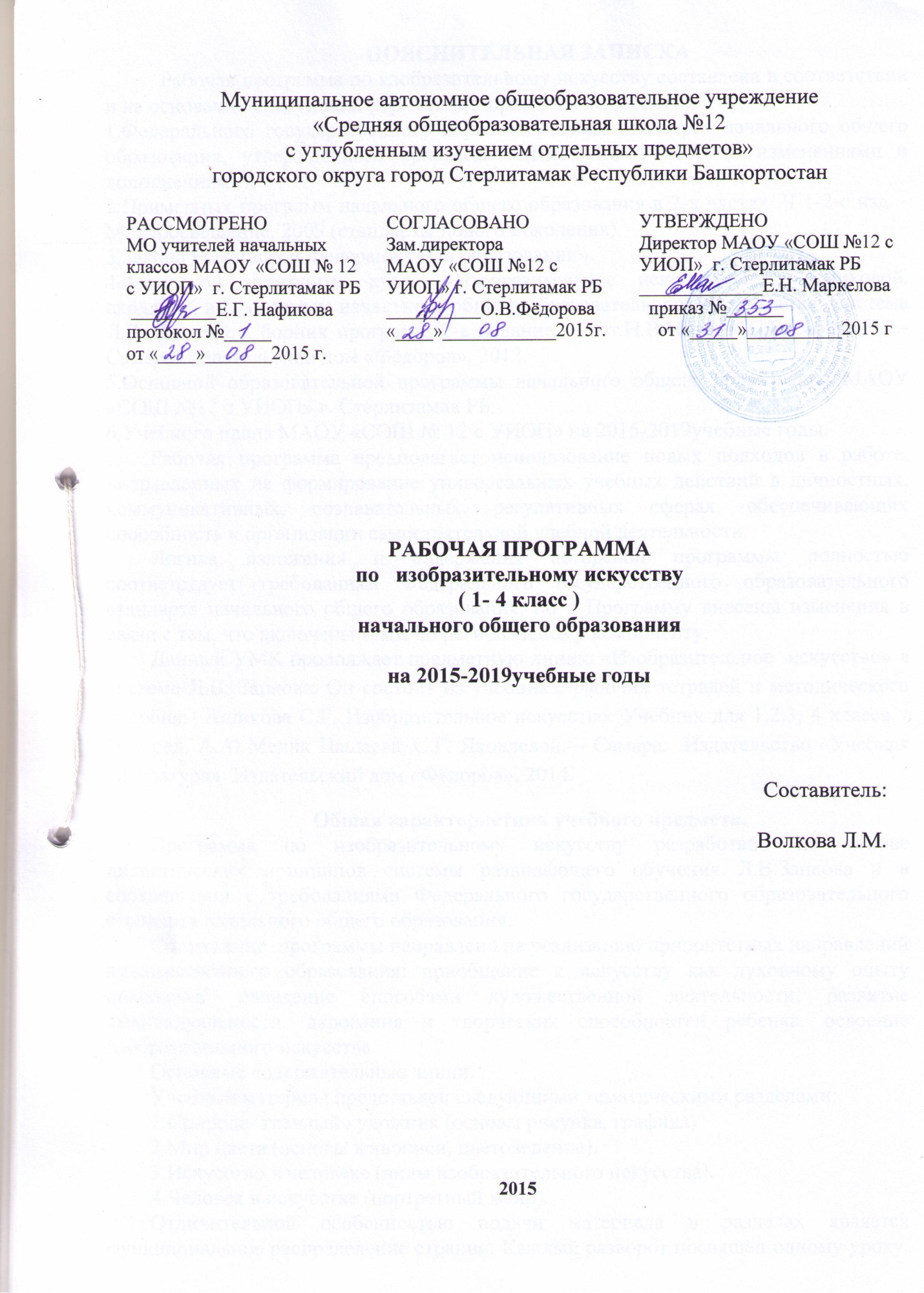 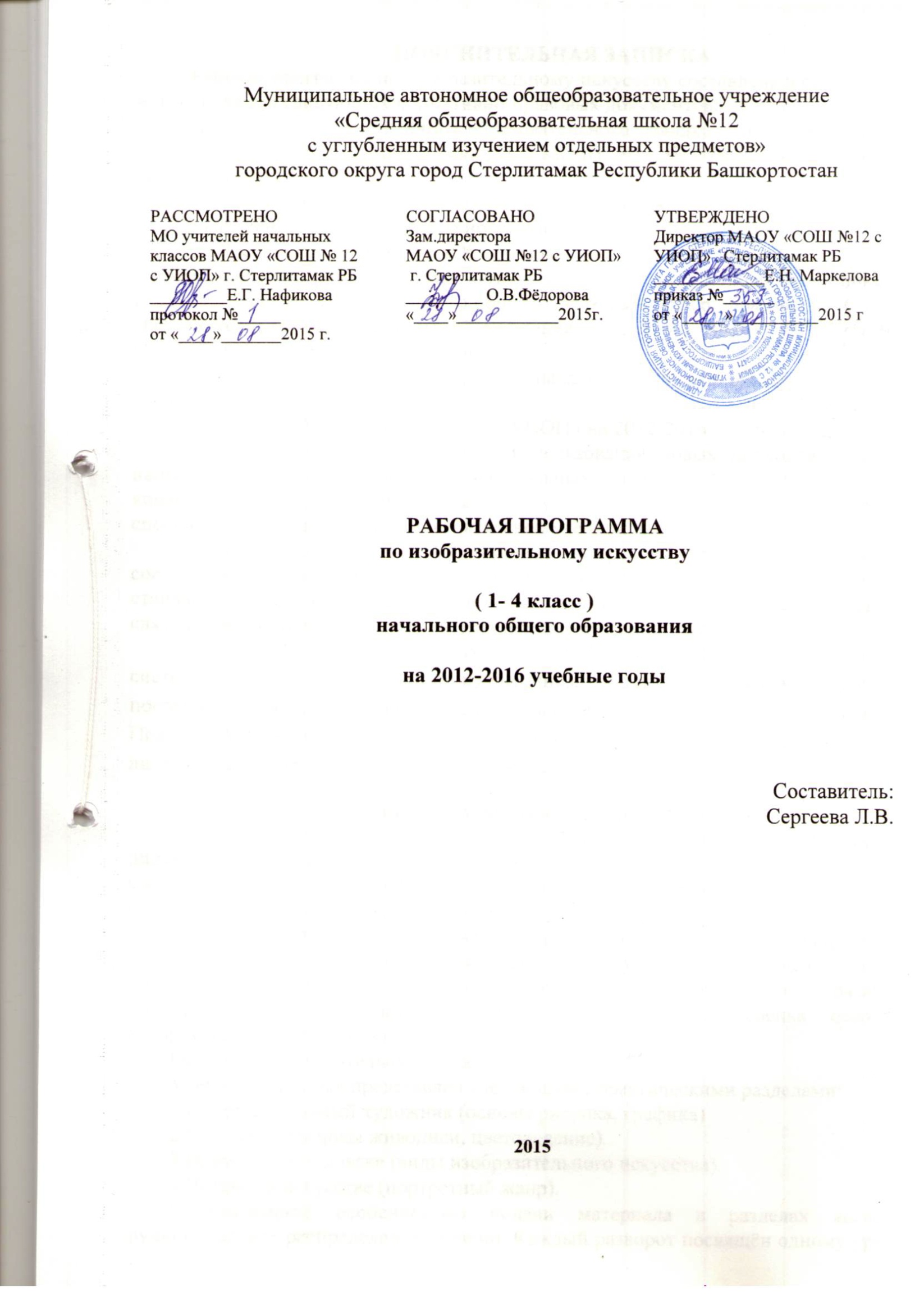 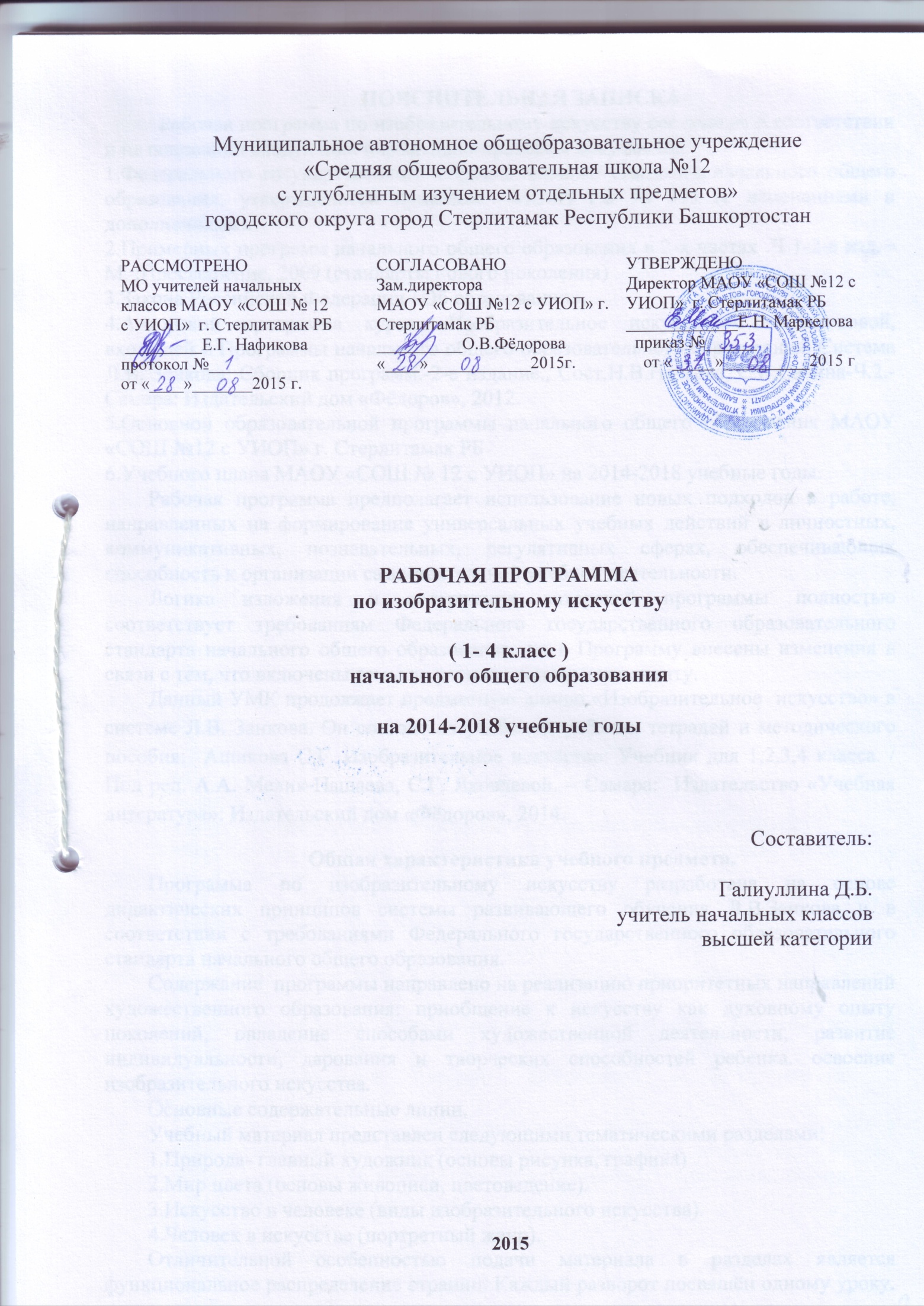 Пояснительная запискаРабочая программа по изобразительному искусству составлена в соответствии  и на основании следующих нормативно-правовых документов:1.Федерального государственного образовательного стандарта начального общего образования, утверждённого приказом  МОиН РФ № 373 (c изменениями и дополнениями).2.Примерных программ начального общего образования в 2-х частях .Ч 1-2-е изд. -М. :Просвещение, 2009 (стандарты нового поколения)3.Закона Российской Федерации «Об образовании».4.Авторской программа курса «Изобразительное искусство»С.Г. Ашиковой,  входящей в Программы начального общего образовательного образования. Система Л.В. Занкова: Сборник программ.-2-е издание., Сост.Н.В.Нечаева,С.В.Сабина-Ч.2.-Самара: Издательский дом «Фёдоров», 2012.5.Основной образовательной программы начального общего образования МАОУ «СОШ №12 с УИОП» г. Стерлитамак РБ6.Учебного плана МАОУ «СОШ № 12 с УИОП» на 2014-2018 учебные годы.	Рабочая программа предполагает использование новых подходов в работе, направленных на формирование универсальных учебных действий в личностных, коммуникативных, познавательных, регулятивных сферах, обеспечивающих способность к организации самостоятельной учебной деятельности.	Логика изложения и содержание авторской программы полностью соответствует требованиям Федерального государственного образовательного стандарта начального общего образования, но в Программу внесены изменения в связи с тем, что включены темы по региональному компоненту. Данный УМК продолжает предметную линию «Изобразительное  искусство» в системе Л.В. Занкова. Он состоит из учебника, рабочих тетрадей и методического пособия:  Ашикова С.Г. Изобразительное искусство: Учебник для 1,2,3, 4 класса. / Под ред. А.А. Мелик Пашаева, С.Г. Яковлевой. – Самара:  Издательство «Учебная литература»: Издательский дом «Фёдоров», 2014. Общая характеристика учебного предмета.Программа по изобразительному искусству разработана на основе дидактических принципов системы развивающего обучения Л.В.Занкова и в соответствии с требованиями Федерального государственного образовательного стандарта начального общего образования.Содержание  программы направлено на реализацию приоритетных направлений художественного образования: приобщение к искусству как духовному опыту поколений, овладение способами художественной деятельности, развитие индивидуальности, дарования и творческих способностей ребенка. освоение изобразительного искусства.Основные содержательные линии.Учебный материал представлен следующими тематическими разделами:1.Природа- главный художник (основы рисунка, графика)2.Мир цвета (основы живописи, цветоведение).3.Искусство в человеке (виды изобразительного искусства).4.Человек в искусстве (портретный жанр).Отличительной особенностью подачи материала в разделах является функциональное распределение страниц. Каждый разворот посвящён одному уроку. Левая страница разворота- «Впечатление».Здесь подобраны фотоматериалы и репродукции картин, соответствующие определённой тематике. Правая страница разворота- «Выражение»-содержит пошаговое выполнение задания с его вариантами .Такое построение учебников обусловлено логикой самого процесса творчества: восприятие, в процессе которого ребёнок накапливает личностно значимый опыт, стимулирует его опыт В программе выделены три содержательные линии, реализующие концентрический принцип предъявления содержания обучения, что дает возможность постепенно расширять и усложнять его с учетом конкретного этапа обучения: «Мир изобразительных (пластических) искусств»; «Художественный язык изобразительного искусства»; «Художественное творчество и его связь с окружающей жизнью».Цели обучения.В результате изучения изобразительного искусства реализуются следующие цели:• развитие способности к эмоционально-ценностному восприятию произведений изобразительного искусства, выражению в творческих работах своего отношения к окружающему миру;• освоение первичных знаний о мире пластических искусств: изобразительном, декоративно-прикладном, архитектуре, дизайне; о формах их бытования в повседневном окружении ребенка;• овладение элементарными умениями, навыками, способами художественной деятельности;• воспитание эмоциональной отзывчивости и культуры восприятия произведений профессионального и народного изобразительного искусства; нравственных и эстетических чувств: любви к родной природе, своему народу, Родине, уважение к ее традициям, героическому прошлому, многонациональной культуре.Основные  задачи:- развитие эмоционально-эстетического отношения к явлениям жизни;-воспитание ценностного отношения к отечественным культурным традициями , уважения к культуре народов других стран;-реализация творческого потенциала обучающегося средствами художественной деятельности, развитие воображения и фантазии ребёнка;-расширение общего и художественного кругозора обучающихся, развитие наблюдательности в отношении явлений и процессов, происходящих в окружающем мире.-знакомство с основами изобразительного искусства, овладение элементарной художественной грамотностью;-развитие способности младших школьников к сотрудничеству и художественной деятельности. В учебном курсе « Изобразительное искусство» прослеживаются межпредметные связи с предметами окружающий мир, литературное чтение, технология, математика. Формы организации познавательной деятельности:фронтальная работа;работа в парах;индивидуальная работа нетрадиционная форма урока:урок-экскурсияинтегрированные урокиИспользуемы методы обучения: Объяснительно-иллюстративный;Проблемно-диалогический;Метод стимулирования интереса к учению;Метод самостоятельной деятельности учащихся:- различие самостоятельных работ по характеру самостоятельной деятельности (репродуктивный, конструктивный,  творческий уровень заданий с различной мерой помощи). 3.Используемые технологии:информационные технологииколлективный способ обучениятехнология создания ситуации успеха на урокеигровые технологииличностно-ориентированные (разноуровневые задания)здоровьесберегающие( приём зрительных меток; интерактивные  физминутки, коррекционная гимнастика (самомассаж) ИКТ (видеопрезентации к темам, видеофрагменты)Организационные формы, применяемые на уроках, также различны: индивидуальное выполнение заданий, в малых группах, коллективное.Описание учебного предмета в учебном плане.В соответствии учебным планом МАОУ «СОШ №12 с УИОП» г. Стерлитамак  РБ на 2014-2018 учебные годы на изучение предмета «Изобразительное искусство» отводится 1 час в неделю: в 1 классе-33 ч, Во 2, 3, 4 классах по 34 часа в год, всего 135 часов.Программа составлена с учётом возрастных и индивидуальных особенностей учащихся класса.Текущий контроль: устный опрос, творческие работы.Описание ценностных ориентиров содержания учебного предмета.При изучении каждой темы, при анализе произведений искусства необходимо постоянно делать акцент на гуманистической составляющей искусства: говорить о таких категориях, как красота, добро, истина, творчество, гражданственность, патриотизм, ценность природы и человеческой жизни.         Ценность жизни – признание человеческой жизни и существования живого в природе в целом как величайшей ценности, как основы для подлинного экологического сознания.Ценность природы основывается на общечеловеческой ценности жизни, на осознании себя частью природного мира – частью живой и неживой природы. Любовь к природе означает прежде всего бережное отношение к ней как к среде обитания и выживания человека, а также переживание чувства красоты, гармонии, её совершенства, сохранение и приумножение её богатства.Ценность человека как разумного существа, стремящегося к добру и самосовершенствованию, важность и необходимость соблюдения здорового образа жизни в единстве его составляющих: физическом, психическом и социально-нравственном здоровье.Ценность добра – направленность человека на развитие и сохранение жизни, через сострадание и милосердие как проявление высшей человеческой способности – любви.Ценность истины – это ценность научного познания как части культуры человечества, разума, понимания сущности бытия, мироздания.Ценность семьи как первой и самой значимой для развития ребёнка социальной и образовательной среды, обеспечивающей преемственность культурных традиций народов России от поколения к поколению и тем самым жизнеспособность российского общества.Ценность труда и творчества как естественного условия человеческой жизни, состояния нормального человеческого существования.Ценность свободы как свободы выбора человеком своих мыслей и поступков, но свободы, естественно ограниченной нормами, правилами, законами общества, членом которого всегда по всей социальной сути является человек.Ценность социальной солидарности как признание прав и свобод человека, обладание чувствами справедливости, милосердия, чести, достоинства по отношению к себе и к другим людям.Ценность гражданственности – осознание человеком себя как члена общества, народа, представителя страны и государства.Ценность патриотизма – одно из проявлений духовной зрелости человека, выражающееся в любви к России, народу, малой родине, в осознанном желании служить Отечеству.	Ценность человечества – осознание человеком себя как части мирового сообщества, для существования и прогресса которого необходимы мир, сотрудничество народов и уважение к многообразию их культур. Усвоение данной программы обеспечивает достижение следующих результатов.1 классЛичностные результатыУ учащегося будут сформированы:интерес к русской художественной культуре на основе знакомства с произведениями И.И. Шишкина, И.И. Левитана, З.Е. Серебряковой и др.);основа для восприятия художественного произведения, определение его основного настроения;эмоциональное восприятие образов природы, в том числе растительного и животного мира, отраженных в рисунке, картине;первоначальное представление о поликультурности изобразительного искусства;положительное отношение к занятиям изобразительным искусством, интерес к отдельным видам художественно-творческой деятельности;чувство гордости за свой народ через знакомство с народным творчеством;интерес к человеку, его чувствам, мыслям через восприятие портретов, в том числе детских образов, автопортретов известных художников;основа для развития чувства прекрасного через доступные для детского восприятия художественные произведения.     Учащийся получит возможность для формирования:понимания значения изобразительного искусства в жизни человека;понимания роли изобразительного искусства в собственной жизни;внутренней позиции школьника на уровне положительного отношения к предмету «Изобразительное искусство» через освоение роли автора своих художественных работ;первоначальной ориентации на оценку результатов собственной художественно -творческой деятельности;уважения к чувствам и настроениям другого человека, представления о дружбе, доброжелательном отношении к людям;мотивации к коллективной творческой работе;представления о труде художника, его роли в жизни каждого человека;личностной идентификации на основе общего представления о творческом самовыражении, о мире профессий в изобразительном искусстве.Метапредметные результатыРегулятивныеУчащийся научится:принимать учебную задачу;оценивать совместно с одноклассниками и учителем результат своей художественно-творческой деятельности;понимать выделенные учителем ориентирыадекватно воспринимать предложения учителя.    Учащийся получит возможность научиться:принимать художественную задачу, инструкцию учителя и ход выполнения работы, предложенный в учебнике;на первоначальном уровне понимать особенности художественного замысла и его воплощения;осуществлять под руководством учителя контроль по результату своей деятельности;воспринимать мнение и предложения сверстников, родителей.Познавательные Учащийся научится:ориентироваться на первоначальном уровне в информационном и иллюстративном материале учебника, осуществлять поиск нужной информации в справочном материале;использовать рисуночные и простые символические варианты выполнения работы;понимать содержание художественных произведений;читать простое схематическое изображение.    Учащийся получит возможность научиться:соотносить произведения по настроению, форме, по некоторым средствам художественной выразительности;делать несложные выводы;строить рассуждения о доступных, наглядно воспринимаемых свойствах изобразительного искусства;соотносить содержание рисунков в рубриках «Впечатление» и «Выражение».КоммуникативныеУчащийся научится:допускать существование различных точек зрения о произведении изобразительного искусства;участвовать в работе парами, в групповом создании творческих работ;контролировать свои действия в коллективной работе;принимать настроение других людей, их эмоции от восприятия репродукций картин и фотоматериалов.     Учащийся получит возможность научиться:соотносить собственное впечатление от произведения искусства и мнение других людей о нем;обсуждать со сверстниками ход выполнения работы и ее результаты;использовать простые речевые средства для передачи своего впечатления от произведения живописи;следить за действиями других участников в процессе совместной деятельности.Предметными результатами изучения курса «Изобразительное искусство» в 1 классе являются формирование следующих умений.        Восприятие искусства и виды художественной деятельности     Учащийся научится:эмоционально и эстетически воспринимать художественные фотографии и репродукции картин, сравнивать их, находить сходство и различие, воспринимать и выражать свое отношение к шедеврам русского и мирового искусства;группировать и соотносить произведения разных видов искусств по характеру, эмоциональному состоянию;владеть графитными и живописными материалами в достаточном разнообразии для своего возраста;осознавать, что архитектура и декоративно-прикладные искусства во все времена украшали жизнь человека;называть ведущие художественные музеи России.    Учащийся получит возможность научиться:понимать содержание и выразительные средства художественных произведений;принимать условность и субъективность художественного образа;сопоставлять объекты и явления реальной жизни и их образы, выраженные в произведениях искусства, и объяснять разницу;выражать в беседе свое отношение к произведению изобразительного искусстваАзбука искусства. Как говорит искусство?    Учащийся научится:владеть простейшими основами языка живописи, графики, скульптуры, декоративно-прикладного искусства, дизайна;создавать элементарные композиции на заданную тему на плоскости (рисунок, живопись);применять начальные навыки изображения растений, животных, человека, явлений природы;использовать простые формы для создания выразительных образов в рисунке и живописи;различать основные и составные, теплые и холодные цвета;применять на их основе различные материалы для живописи, чтобы передавать образы явлений в природе;      Значимые темы искусства. О чём говорит искусство.     Учащийся научится:выбирать художественные материалы для создания образов природы, человека, явлений;решать художественные задачи с опорой на правила перспективы, цветоведе ния;передавать характер объекта в живописи, графике и скульптуре.использовать простые формы для создания выразительных образов человека в скульптуре.     Учащийся получит возможность научиться:создавать графическими средствами выразительные образы природы, человека, животного;выбирать характер линий для изображения того или иного образа;овладевать на практике основами цветоведения;использовать пропорциональные соотношения лица, фигуры человека при создании детского портрета;использовать приемы пластических средств при трансформации готовых форм предметов в целостный художественный образ;создавать средствами живописи эмоционально-выразительные образы природы;видеть и изображать красоту и разнообразие природы, предметов;изображать пейзажи, натюрморты, выражая к ним свое эмоциональное отношение.2 классЛичностные результаты   У учащегося будут сформированы:эмоциональная отзывчивость на доступные и близкие ребенку по настроению произведения    изобразительного искусства, включая образы природы Земли;образ Родины, отраженный в художественных произведениях, в том числе через восприятие пейзажей городов Золотого кольца России;представление о труде художника, его роли в жизни общества;приобщение к мировой художественной культуре, архитектуре разных стран (рубрика «Приглашение в путешествие»);интерес к художественно-творческой деятельности;понимание чувств других людей;первоначальное осознание роли прекрасного в жизни человека;понимание значения иллюстраций к литературным произведениям (сказкам), живописи в мультипликации;выражение в собственном творчестве своих чувств и настроений.  Учащийся получит возможность для формирования:нравственно-эстетических переживаний художественных произведений;представления о разнообразии и широте изобразительного искусства;интереса к характерам и настроениям людей и личностной идентификации через восприятие портретного жанра изобразительного искусства;принятия на первоначальном уровне нравственного содержания произведений изобразительного искусства;понимания значения изобразительного искусства в собственной жизни;первоначальной потребности воплощать в реальную жизнь эстетические замыслы;позиции зрителя и автора художественных произведений.Метапредметные результатыРегулятивные   Учащийся научится:принимать учебную задачу и следовать инструкции учителя;планировать свои действия в соответствии с учебными задачами, инструкцией учителя и замыслом художественной работы;выполнять действия в устной форме;осуществлять контроль своего участия в ходе коллективных творческих работ. Учащийся получит возможность научиться:понимать смысл заданий и вопросов, предложенных в учебнике;осуществлять контроль по результату и способу действия;выполнять действия в опоре на заданный ориентир;самостоятельно адекватно оценивать правильность выполнения действия и вносить соответствующие коррективы;выполнять дифференцированные задания (для мальчиков и девочек)ПознавательныеУчащийся научится:расширять свои представления об искусстве (например, обращаясь к разделу «Знакомство с музеем»);ориентироваться в способах решения исполнительской задачи;читать простое схематическое изображение;различать условные обозначения;осуществлять поиск нужной информации, используя материал учебника и сведения, полученные от взрослых, сверстников;сопоставлять впечатления, полученные при восприятии разных видов искусств (литература, музыка) и жизненного опыта.  Учащийся получит возможность научиться:осуществлять поиск дополнительной информации (задания типа «Найдите на сайте...») с помощью взрослых;работать с дополнительными текстами (рубрика «Советуем прочитать»);соотносить различные произведения по настроению, форме, по некоторым средствам художественной выразительности;соотносить схематические изображения с содержанием заданий;выбирать из нескольких вариантов выполнения работы приемлемый для себя;строить рассуждения о воспринимаемых произведениях. Коммуникативные Учащийся научится:использовать простые речевые средства для передачи своего впечатления от произведения живописи, принимать участие в их обсуждении;формулировать собственное мнение и позицию;выполнять работу со сверстниками;воспринимать и учитывать настроение других людей, их эмоции от восприятия произведений искусства;договариваться, приходить к общему решению. Учащийся получит возможность научиться:контролировать действия других участников в процессе коллективной творческой деятельности;понимать содержание вопросов и воспроизводить их;контролировать свои действия в коллективной работе;проявлять инициативу, участвуя в создании коллективных художественных работ;узнавать мнение друзей или одноклассников;вести диалог с учителем и одноклассниками, прислушиваясь к их мнению, и выражать свое терпимо и убедительно.  Предметными результатами изучения курса «Изобразительное искусство» во 2 классе являются формирование следующих умений.  Восприятие искусства и виды художественной деятельности Учащийся научится:различать виды художественной деятельности (живопись, графика, скульптура, декоративно-прикладное искусство, дизайн);узнавать и воспринимать шедевры русского и мирового искусства, изображающие природу, человека;различать и передавать в художественно-творческой деятельности эмоциональные состояния и свое отношение к ним средствами художественного языка;воспринимать красоту архитектуры и понимать ее роль в жизни человека;понимать общее и особенное в произведении изобразительного искусства и в художественной фотографии;   Учащийся получит возможность научиться:воспринимать произведения изобразительного искусства, участвовать в обсуждении их содержания;видеть проявления художественной культуры вокруг: музеи искусства, архитектура, дизайн;высказывать суждение о художественных произведениях, изображающих природу.  Азбука искусства. Как говорит искусство? Учащийся научится:использовать элементарные правила перспективы для передачи пространства на плоскости в изображениях природы;изображать простейшую линию горизонта и ее особенности;различать хроматические и ахроматические цвета;владеть дополнительными приемами работы с новыми графическими материалами;выбирать характер линий для передачи выразительных образов природы разных географических широт;использовать базовые формы композиции: геометрическая форма - предмет;моделировать цветок из простейшей базовой формы;создавать средствами рисунка и живописи образы героев сказок народов мира.Учащийся получит возможность научиться:различать и изображать различные виды линии горизонта;подбирать соответствующий материал для выполнения замысла;Значимые темы искусства. Учащийся научится:видеть разницу между пейзажами, ландшафта разных частей света и использовать соответствующую пейзажу линию горизонта;использовать различные художественные материалы для передачи пейзажей разных географических широт;передавать характер и намерения объекта в иллюстрации к русским и зарубежным сказкам;осознавать красоту окружающей природы и рукотворных творений человека и отражать их в собственной художественно-творческой деятельности.передавать воздушную перспективу в пейзаже графическими и живописными приемами;применять хроматические и ахроматические цвета для передачи объема или пространства;соблюдать пропорции человека и особенности передачи его портрета;передавать эмоциональное состояние героев литературных произведений средствами рисунка и живописи.  О чем говорит искусство? Учащийся получит возможность научиться:передавать настроение в пейзажах;соединять различные графические материалы в одной работе над образом;изображать старинные русские города по памяти или представлению;создавать узоры народов мира;подбирать соответствующие художественные материалы для изображения главных героев произведений;совмещать работу на плоскости и в объеме.3 классЛичностные результаты У учащегося будут сформированы:эмоциональная отзывчивость на произведения изобразительного искусства различного образного содержания;представление о своей гражданской идентичности через принятие образа Родины, представление о ее богатой истории, о культурном наследии России;чувство сопричастности к художественной культуре России через знакомство с творчеством А.И. Куинджи, К.А. Коровина, В.В. Верещагина, а также знакомство с городом музеев Санкт-Петербургом;положительное отношение к урокам изобразительного искусства, интерес к занятиям во внеурочной деятельности, понимание значения изобразительного искусства в собственной жизни;основа для развития чувства прекрасного через знакомство с доступными произведениями разных эпох, стилей и жанров;эмпатия как понимание чувств других людей и сопереживание им, открытость, первоначальная готовность к диалогу, творческому сотрудничеству;представление о добре и зле, должном и недопустимом;первоначальные навыки оценки и самооценки художественного творчества;представление о содержательном досуге.     Учащийся получит возможность для формирования:умения реализовать собственный творческий потенциал, применяя полученные знания и представления об изобразительном искусстве для выполнения учебных и художественно-практических задач;эмоционально-ценностного отношения к разнообразным явлениям действительности, отраженным в изобразительном искусстве;мотивации творческого самовыражения, сотрудничества и взаимоподдержки;осознания нравственного содержания художественных произведений и проекции этого содержания в собственных поступках;трудолюбия, оптимизма, ответственности за другого человека; положительной самооценки. МетапредметныерезультатыРегулятивные  Учащийся научится:принимать и сохранять учебную, в том числе художественно-творческую задачу, понимать смысл инструкции учителя и вносить в нее коррективы;планировать свои действия в соответствии с учебными задачами и собственным замыслом работы, различая способ и результат собственных действий;выполнять действия в опоре на заданный учителем или сверстниками ориентир;эмоционально откликаться на образы, созданные в изобразительном искусстве;выполнять дифференцированные задания (для мальчиков и девочек);выбирать из нескольких вариантов выполнения работы приемлемый для себя;осуществлять контроль и самооценку своего участия в разных видах коллективной деятельности.    Учащийся получит возможность научиться:выполнять предложенные в учебнике задания, в том числе на самопроверку;самостоятельно адекватно оценивать правильность выполнения действия и вносить соответствующие коррективы с учетом характера сделанных ошибок;осуществлять выбор наиболее эффективных способов решения учебной (художественной) задачи;выполнять действия, опираясь на заданный в учебнике ориентир.Познавательные    Учащийся научится:осуществлять поиск информации в справочном материале учебника и в дополнительных источниках;использовать знаково-символические средства, в том числе схемы, рисунки, знаки и символы для решения учебных (художественных) задач;воспринимать тексты (фрагменты из сказок, статья), соотносить их с визуально представленным материалом;проводить сравнение, сериацию и классификацию по заданным критериям;использовать примеры иллюстраций при обсуждении особенностей творчества того или       иного художника;представлять информацию в виде небольшого сообщения;осознанно строить речевое высказывание в устной форме;выбирать способы решения художественной задачи.Учащийся получит возможность научиться:самостоятельно расширять свои представления о живописи;соотносить различные произведения по настроению и форме;строить свои рассуждения о воспринимаемых свойствах искусства;обобщать учебный материал;проводить сравнение, сериацию и классификацию изученных объектов по заданным                критериям;устанавливать аналогии;работать со схематическим изображением, соотносить его с рисунком, картиной;сравнивать средства художественной выразительности в разных видах искусства.    Коммуникативные     Учащийся научится:выражать свое мнение о произведении живописи;принимать активное участие в различных видах совместной деятельности;понимать содержание вопросов и воспроизводить несложные вопросы;проявлять инициативу, участвуя в создании групповых работ;контролировать свои действия в коллективной работе и понимать важность их правильного выполнения;понимать необходимость координации совместных действий при выполнении учебных и творческих задач;понимать важность сотрудничества со сверстниками и взрослыми;принимать мнение, отличное от своей точки зрения;стремиться к пониманию позиции другого человека.     Учащийся получит возможность научиться:понимать значение изобразительно  го искусства в передаче настроения и мыслей человека, в общении между людьми;контролировать свои действия и соотносить их с действиями других участников коллективной работы;продуктивно сотрудничать со сверстниками и взрослыми на уроке и во внеурочной деятельности;формулировать и задавать вопросы, использовать речь для передачи информации, для регуляции своего действия и действий партнера;стремиться к координации различных позиций в сотрудничестве;проявлять творческую инициативу в коллективной творческой деятельности.    Предметными результатами изучения курса «Изобразительное искусство» в 3 классе являются формирование следующих умений.     Восприятие искусства и виды художественной деятельности    Учащийся научится:расширять свои представления о русских и зарубежных художниках;различать виды художественной деятельности (рисунок, живопись, скульптура, дизайн, декоративно-прикладное искусство) и участвовать в художественно-творческой деятельности;различать основные виды и жанры пластических искусств;эмоционально-ценностно относиться к природе, человеку; различать и передавать в художественно-творческой деятельности характер и эмоциональное состояние средствами художественного языка;расширять свои представления о ведущих музеях России и музеях своего региона;воспринимать произведения изобразительного искусства, участвовать в обсуждении их содержания и выразительных средств;    Учащийся получит возможность научиться:воспринимать произведения изобразительного искусства, участвовать в обсуждении их содержания и выразительных средств;видеть проявления художественной культуры вокруг себя: музеи, архитектура, зодчество, скульптура, декоративное искусство в театре, дома, на улице;высказывать суждение о художественных произведениях, изображающих природу, человека в различных эмоциональных состояниях.Азбука искусства. Как говорит искусство?     Учащийся научится:изображать несложные композиции передачи пространства на плоскости;использовать вертикаль и горизонталь для построения главных предметов композиции;использовать базовую форму построения человека для создания композиции группового портрета;понимать на доступном уровне роль белой и черной красок; света, полутени, тени и рефлекса в живописи;пользоваться перспективой и пропорциями предметов при их построении;использовать разнообразие цветовых оттенков теней на первоначальном уровне;применять простые способы оптического смешения цветов;распознавать разнообразие природных форм и передавать их на плоскости;различать контрасты в рисунке;использовать новые возможности графитного карандаша и передавать с его помощью разнообразные фактуры;создавать роспись по дереву.    Учащийся получит возможность научиться:передавать движение предмета на плоскости;изображать построение архитектурных форм;Значимые темы искусства.Учащийся научится:понимать, что Земля - наш общий дом и отражать это в собственной художественно-творческой деятельности;выбирать художественные материалы и средства художественной выразительности для создания образа природы, передачи ее разных состояний;воспринимать и переживать шедевры мировой живописи, замечая больше подробностей и деталей;представлять и изображать быт, жилище, одежду и окружение в русской народной традиции;изображать узоры и орнаменты других народностей.     Учащийся получит возможность научиться:участвовать в различных видахсмешивать краски, разделяя или затемняя их, для создания множества новых оттенков.применять разнообразие художественных техник в живописи и отличать их друг от друга;передавать объем в изображении насекомых, рыб, птиц графическими приемами;передавать различные фактуры поверхности дерева, оперения, меха животных;передавать в живописи объем круглых предметов;передавать образ человека в разных культурах;выполнять простые рисунки с помощью компьютерной графики в программе Paint.    О чем говорит искусство изобразительной деятельностиэмоционально и личностно воспринимать шедевры мирового и русского искусства;выражать эмоциональное состояние человека в портрете, используя вертикаль оси и знание пропорций лица;передавать легкость и свежесть красок, благодаря оптическому смешению цветов;передавать эмоциональное состояние радости и скромности русской души;работать с разнообразными художественными материалами, в том числе в смешанной технике;самостоятельно изготовить бересту;передавать главную мысль в рисунке или живописи.4 классЛичностные результаты   У учащегося будут сформированы:эмоционально-ценностное отношение к миру, явлениям действительности и     художественного творчества;система положительных мотивов, включая мотивы творческого самовыражения;устойчивое представление о добре и зле, должном и недопустимом, которые станут базой самостоятельных поступков и действий на основе морального выбора, понимания и поддержания нравственных устоев, нашедших отражение и оценку в искусстве;чувство любви, уважение к родителям, забота о младших и старших, ответственность за другого человека;основа гражданской идентичности в форме осознания «Я» как гражданин России, чувства сопричастности и гордости за свою Родину, российский народ и историю России;осознание своей этнической принадлежности, принятие культуры и духовных традиций многонационального народа Российской Федерации;приобщение к мировой и отечественной культуре и освоение сокровищницы изобразительного искусства, народных, национальных традиций, искусства других народов;позитивная самооценка и самоуважение;основа для организации культурного досуга и формирования культуры здорового образа жизни.    Учащийся получит возможность для формирования:потребности в художественном творчестве и в общении с искусством;понимания образной природы искусства, умения выражать свое отношение к событиям и явлениям окружающего мира;чувства гордости за достижения отечественного и мирового художественного искусства;осознанного уважения и принятия традиций, самобытных культурных ценностей, форм культурно-исторической и духовной жизни родного края;способности к реализации своего творческого потенциала в духовной и художественно-продуктивной деятельности;целостного, социально ориентированного взгляда на мир в его органическом единстве и разнообразии природы, народов, культур и религий;способности оценивать и выстраивать на основе традиционных моральных норм и нравственных идеалов, воплощенных в искусстве, отношение к себе, другим людям, обществу, государству, Отечеству, миру в целом.Метапредметные результаты   Регулятивные     Учащийся научится:осуществлять целеполагание как формирование художественно-творческого замысла;планировать и организовывать действия в соответствии с целью;контролировать соответствие выполняемых действий способу реализации творческого замысла;адекватно воспринимать предложения и оценку учителей, родителей, сверстников и других людей;вносить коррективы на основе предвосхищения будущего результата и его соответствия замыслу;осуществлять самоконтроль своей творческой деятельности;преодолевать трудности при решении учебных и творческих задач.    Учащийся получит возможность научиться:самостоятельно ставить цель, позволяющую достичь реализации собственного творческого замысла;высказывать собственное мнение о явлениях изобразительного искусства;Познавательные     Учащийся научится:анализировать произведения искусства;применять художественные умения, знания и представления о пластических искусствах для выполнения учебных и художественно-практических задач;воспринимать произведения пластических искусств и различных видов художественной деятельности: графики (рисунок), живописи, скульптуры, архитектуры, художественного конструирования, декоративно-прикладного искусства;осуществлять поиск необходимой информации для выполнения учебных и творческих заданий с использованием учебной и дополнительной литературы, в том числе в контролируемом пространстве Интернета;устанавливать аналогии;использовать знаково-символические средства, в том числе схемы, рисунки, знаки и символы для решения учебных (художественных) задач;воспринимать и анализировать тексты, соотносить их с репродукциями картин и другим визуально представленным материалом;проводить сравнение, сериацию и классификацию изученных объектов по заданным критериям;обобщать (самостоятельно выделять ряд или класс объектов);представлять информацию в виде сообщения с иллюстрациями.     Учащийся получит возможность научиться:строить свои рассуждения о характере, жанре, средствах художественной выразительности;расширять свои представления об изобразительном искусстве и художниках, о современных событиях культуры;фиксировать информацию о явлениях художественной культуры с помощью инструментов ИКТ;соотносить различные художественные произведения по настроению, форме, по различным средствам выразительности;произвольно составлять свои небольшие тексты, сообщения в устной и письменной форме;осуществлять выбор наиболее эффективных способов решения учебных задач в зависимости от конкретных условий;строить логически грамотное рассуждение, включающее установление причинно-следственных связей;произвольно и осознанно владеть общими приемами решения учебных задач.    Коммуникативные     Учащийся научится:воспринимать произведения изобразительного искусства как средство общения между людьми;продуктивно сотрудничать со взрослыми и сверстниками;вести диалог, участвовать в обсуждении значимых для человека явлений жизни и искусства;анализировать произведения искусства;применять художественные умения, знания и представления о пластических искусствах для выполнения учебных и художественно-практических задач;воспринимать произведения пластических искусств и различных видов художественной деятельности: графики (рисунок), живописи, скульптуры, архитектуры, художественного конструирования, декоративно-прикладного искусства;осуществлять поиск необходимой информации для выполнения учебных и творческих заданий с использованием учебной и дополнительной литературы, в том числе в контролируемом пространстве Интернета;устанавливать аналогии;использовать знаково-символические средства, в том числе схемы, рисунки, знаки и символы для решения учебных (художественных) задач;воспринимать и анализировать тексты, соотносить их с репродукциями картин и другим визуально представленным материалом;проводить сравнение, сериацию и классификацию изученных объектов по заданным критериям;обобщать (самостоятельно выделять ряд или класс объектов);представлять информацию в виде сообщения с иллюстрациями.     Учащийся получит возможность научиться:строить свои рассуждения о характере, жанре, средствах художественной выразительности;расширять свои представления об изобразительном искусстве и художниках, о современных событиях культуры;фиксировать информацию о явлениях художественной культуры с помощью инструментов ИКТ;соотносить различные художественные произведения по настроению, форме, по различным средствам выразительности;произвольно составлять свои небольшие тексты, сообщения в устной и письменной форме;осуществлять выбор наиболее эффективных способов решения учебных задач в зависимости от конкретных условий;строить логически грамотное рассуждение, включающее установление причинно-следственных связей;произвольно и осознанно владеть общими приемами решения учебных задач.    Коммуникативные     Учащийся научится:воспринимать произведения изобразительного искусства как средство общения между людьми;продуктивно сотрудничать со взрослыми и сверстниками;вести диалог, участвовать в обсуждении значимых для человека явлений жизни и искусства;воспринимать мнение сверстников и взрослых о художественном произведении, о результатах индивидуального и коллективного творчества;контролировать свои действия в коллективной работе, соотносить их с действиями других участников и понимать важность совместной работы;задавать вопросы;использовать речь для регуляции своего действия и действий партнера;стремиться к координации различных позиций в сотрудничестве; вставать на позицию другого человека, используя опыт эмпатийного восприятия чувств и мыслей автора художественного произведения.      Учащийся получит возможность научиться:открыто и эмоционально выражать свое отношение к искусству, аргументировать свою позицию и координировать ее с позицией партнеров;выражать свое мнение о произведении искусства, используя разные речевые средства (монолог, диалог, сочинения), в том числе средства и инструменты ИКТ и дистанционного общения;проявлять творческую инициативу, самостоятельность, воспринимать намерения других участников в процессе коллективной творческой деятельности;продуктивно содействовать разрешению конфликтов на основе учета интересов и позиций всех участников;задавать вопросы, необходимые для организации собственной деятельности и сотрудничества с партнером;применять полученный опыт творческой деятельности при организации содержательного культурного досуга.    Предметными результатами изучения курса «Изобразительное искусство» в 4 классе являются формирование следующих умений.     Восприятие искусства и виды художественной деятельности    Учащийся научится:воспринимать богатство и разнообразие художественной культуры; ощущать и понимать художественный замысел в картине художника; понимать особенности восприятия художественного произведения - художник и зритель;воспринимать чувства, воплощенные художниками в разных видах искусства, в изображении портретов людей разного возраста;узнавать произведения искусства по видам и жанрам, понимать, чем или из чего они выполнены;различать основные виды художественной деятельности (рисунок, живопись, скульптура, художественное конструирование и дизайн, декоративно-прикладное искусство);выражать собственное суждение о содержании и выполнении того или иного произведения;отличать материалы для рисунка, живописи и скульптуры;участвовать в художественно-творческой деятельности, используя различные художественные материалы и приемы работы с ними;понимать несложную форму предметов природы и уметь ее передавать на плоскости;использовать нужные материалы для максимальной выразительности замысла;работать в смешанной технике на разных видах бумаги;приводить примеры ведущих художественных музеев России, некоторых художественных музеев своего региона, показывать на примерах их роль и назначение;различать и передавать в художественно-творческой деятельности характер, эмоциональные состояния и свое отношение к ним средствами художественно-образного языка.     Учащийся получит возможность научиться:участвовать в обсуждении содержания произведений изобразительного искусства и выразительных средств, различать сюжет и содержание в знакомых произведениях;расширять свои знания и представления о музеях России и мира, в том числе с помощью интернет-ресурсов;использовать компьютер, как дополнительный способ изображения и воплощения замысла; а также для хранения фотографий своих работ, выполненных на бумаге;создавать на базе своих работ и работ своих одноклассников музей своего класса;искать и находить новые средства выразительности при изображении космоса;применять свою фантазию, предлагать вариант выполнения в процессе коллективных работ;выбирать и подбирать самостоятельно и с друзьями материалы, техники и идеи для воплощения замысла;видеть проявления прекрасного в произведениях искусства, в природе, на улице, в быту;высказывать суждение о художественных произведениях, изображающих природу и человека  Азбука искусства. Как говорит искусствоУчащийся научится:использовать выразительные средства изобразительного искусства: композицию, форму, ритм, линию, цвет, объем, фактуру; различные художественные материалы для воплощения собственного художественно-творческого замысла;составлять и подбирать цветовые гаммы для замысла своей работы; различать основные и составные, теплые и холодные цвета; изменять их эмоциональную напряженность с помощью смешивания с белой и черной красками; использовать их для передачи художественного замысла в собственной учебно-творческой деятельности;различных эмоциональных состояниях.создавать средствами живописи, графики, скульптуры, декоративно-прикладного искусства образ человека: передавать на плоскости и в объеме пропорции лица, фигуры; характерные черты внешнего облика;пользоваться симметрией для построения звезд; делать асимметричные композиции;использовать различные линии, пятна и штрихи как основные средства выразительности; создавать фантастических животных различными способами, используя линии, пятно и штрих;изображать разнообразные формы предметов на плоскости с передачей объема и в пространстве;пользоваться построением рисунка для создания орнаментов, от простых до более сложных, в разных геометрических формах; использовать декоративные элементы, геометрические, растительные узоры для украшения своих изделий и предметов быта; передавать в собственной художественно-творческой деятельности специфику стилистики произведений народных художественных промыслов в России (с учетом местных условий).    Учащийся получит возможность научиться:изображать с натуры и по представлению несложные предметы и натюрморты; - осознавать значимые темы искусства и отражать их в собственной художественно-творческой деятельности;узнавать различные явления природы на репродукциях картин и фото художников, подмечая нюансы в процессе эмоционального обсуждения со сверстниками; фантазировать, используя впечатления от картин и фото художников;любить и беречь свой край, рассматривая картины местных художников;узнавать русский костюм, русский быт, русские избы, посуду, игрушки;выражать черты русского народа, его души, украшать русскими узорами и орнаментами жилище, одежду;создавать семейные портреты; дарить людям работы, выполненные своими руками;передавать перспективу пространства на плоскости различными способами и техниками графики, рисунка и живописи;осуществлять построение пейзажа различных географических широт, в разное время суток и года;четко выстраивать предметы в композиции: ближе - больше, дальше - меньше;владеть основами цветоведения и смешения цветов, умело применять белую и черную краску, применять хроматические и ахроматические цвета; передавать разнообразные эмоциональные состояния, используя различные оттенки цвета, при создании живописных композиций на заданные темы;создавать композиции узоров и орнаментов народов России и мира на основе сближенных и противоположных цветовых сочетаний;создавать новые образы природы, человека, фантастического существа и построек средствами изобразительного искусства и компьютерной графики;выполнять простые рисунки и орнаментальные композиции, используя язык компьютерной графики в программе Paint.     О чем говорит искусствоузнавать картины знакомых авторов отечественной и мировой живописи; разглядывая картины прошлого, задумываться о будущем.     Учащийся получит возможность научиться:передавать цветовые сочетания в пейзажах разных времен суток и года;передавать на плоскости композиции с перспективой планов в разных жанрах живописи; передавать воздушную перспективу, глубину земли и высоту неба;передавать настроение в пейзаже, натюрморте, портрете, выражая к ним свое отношение;изображать образы архитектуры и декоративно-прикладного искусства;участвовать в коллективных работах на значимые жизненные темы.понимать и передавать в художественной работе красоту человека в разных культурах мира;изображать красоту природы родного края в разных настроениях; прослеживать связь родной природы, людей и сказок с музыкальной культурой.Критерии оценивания практических работ  по ИЗОКритерии оценивания предметных уменийОценка «5» - поставленные задачи выполнены быстро и хорошо, без ошибок; работа выразительна и интересна.Оценка «4» - поставленные задачи выполнены быстро, но работа не выразительна, хотя и не имеет грубых ошибок.Оценка «3» - поставленные задачи выполнены частично, работа не выразительна, в ней можно обнаружить грубые ошибки.Оценка «2» - поставленные задачи не выполнены.Содержание учебного предметаРаздел 1. 1 классПрирода - главный художник. (Графика. Основы рисунка. Линия. Штрих. Цветовое пятно. Эскиз). -10 часовАзбука рисования: Мы - семья карандашей. Мы - семья кистей. Мы - семья красок. А я - бумага. Берем в руки карандаш... Берем в руки кисти. Как хранить кисти. Как хранить рисунки. Впечатление. Выражение: Природа вокруг нас (передача в рисунке пространства неба и земли). Обитатели неба (передача пространства неба и земли другими материалами + дополнительный рисунок природных явлений в небе). Обитатели Земли (простой рисунок форм животного мира с детальными проработками фактуры их поверхности). Между небом и землей (рисунок явлений природы, которые соединяют небо и землю, опускаются с неба на землю; в различных техниках). Природные стихии. Путешествие воды (изображение различных состояний воды, по выбору, простыми средствами). Живое тянется к солнцу (изображение пространства неба и земли и растительного мира в трех стадиях роста - динамика развития растений). В мастерской художника: Природные стихии (анализ произведений изобразительного искусства с изображением разных явлений природы).Коллективная работа: Шире	круг (закрепление навыка - рисунок непрерывной линии, штриховки внутри формы и прорисовка мелких деталей в крупной форме; первый опыт коллективной деятельности и оформления класса).Раздел 2. Мир цвета. (Основы цветоведения. Основные цвета.  Составные цвета. Цветовые гаммы.  Цветовые оттенки) – 8 часовАзбука рисования:  Смешение красок на палитре. Техника работы кистью.  На чем пишут  картины. Впечатление. Выражение: Краски неба и земли(светотональное изображение пространства неба и земли, рисунок природных явлений). Где ночует радуга (порядок расположения цветов в радуге, цветные рисунки с элементами радужного спектра). Эксперимент И. Ньютона (в лаборатории ученого - наглядное знакомство с разложением солнечного света на 7 цветов). По законам радуги (знакомство с основными и составными цветами). Зимой и летом - разным цветом (знакомство с теплой и холодной гаммой и ролью белой гуаши). Весна и осень - в гости просим (составление нежной и сдержанной цветовых гамм). Ходит солнышко по кругу (знакомство с цветовыми особенностями утра, дня, вечера и ночи, составление и подбор соответствующих цветовых гамм).В мастерской художника: Гаммы удивительных оттенков (работа с репродукциями картин художников). Художник, влюбленный в осень (о творчестве И.И. Левитана).Коллективная работа: Оранжевое небо (работа с оттенками оранжевого цвета - грунтовка поверхности ватмана, вырезание фигур из подготовленной бумаги, составление композиции из созданных изображений)Раздел 3. Искусство в человеке. (Виды изобразительного искусства. Живописец. Скульптор. Архитектор. Дизайнер) – 8 часовАзбука рисования: Где пишут картины. Впечатление. Выражение: Художник- живописец (ученику предлагается роль художника-живописца, который сам выбирает сюжет своей будущей картины). Деревья поведали (изображение леса различными материалами по выбору). Скульптор (моделирование фигуры Снегурочки из соленого теста с помощью вспомогательных форм). Архитектор (рисунок-проект нового дома). Пряничный домик (создание объемной формы здания с помощью пластических материалов). Дизайнер (изготовление веера по выбору из трех вариантов). Золотая трава хохломы (знакомство с элементами русской росписи по дереву).В мастерской художника: Художник, полюбивший лес (о творчестве пейзажиста И.И. Шишкина). Творческое содружество (рассказ о художнике-скульпторе и художнике-живописце). Коллективная работа: Изумрудный город (обобщение знаний, приобретенных на уроках данного раздела).Раздел 4. Человек в искусстве. (Портретный жанр. Пропорции человека. Детский портрет) -7 часовВпечатление. Выражение: Человек - звезда (древний символ человека, пропорции человека в круге). Три возраста (знакомство с изображением человека в разном возрасте). Рисуем детский портрет (знакомство с особенностями изображения детского портрета, поэтапное изображение рисунка). В мастерской художника: С любовью к детям (о творчестве З.Е. Серебряковой). Знакомство с музеем: Государственная Третьяковская галерея; Всероссийский музей декоративно-прикладного искусства; Дом-музей И.И. Левитана в Плесе. 2 классРаздел 1. Природа - главный художник. (Рисунок и графика. Штрих. Фон. Фактура. Воздушная перспектива. Горный, морской пейзажи)- 10 часовАзбука рисования: Мы - семья фломастеров. Воздушная перспектива горного пейзажа. Воздушная перспектива облаков. Впечатление. Выражение: Место встречи неба и земли (знакомство с линией горизонта). «Мой друг рисует горы, далекие, как сон» (передача воздушной перспективы с помощью графических знаков). «Горы - это небо, покрытое камнем и снегом» (работа с картинами: наблюдение, вопросы, мнение). Белые сны севера или бархатный песок юга? (особенности пейзажа и линий горизонта на севере и на юге). «Запад есть запад, восток есть восток...» (особенности пейзажа и линий горизонта на западе и востоке). «Славный остров Где-то там...» (знакомство с особенностями изображения острова). Шум далекий водопада (знакомство с особенностями изображения водопада). Коллективная работа: Роза ветров. Золотое кольцо России (знакомство с древним изображением карты как произведением искусства, что такое «роза ветров», связь между розой ветров и Золотым кольцом России - творческая работа).Раздел 2Мир цвета. (Живопись цвета. Иллюзия пространства. Ахроматические и хроматические цвета. Противоположные цвета)- 7 часовАзбука рисования: Ахроматические цвета (оттенки черного и белого цветов). Хроматические цвета (тональные оттенки одного цвета).Впечатление. Выражение: Близко - далеко (изображение трех предметов с передачей пространства ахроматическими цветами). Низко - высоко (знакомство с особенностями изображения предметов на разной высоте в пространстве). Ночь и день (знакомство со светом и тенью в природе). Краски заката и рассвета (знакомство с особенностями цветового освещения Земли при закате и на рассвете). Краски на воде (особенности изображения водоемов - цвет и отражение). Краски под водой (особенности изображения подводного мира).В мастерской художника: Красным по зеленому (о творчестве А.И. Куинджи); Загадка красных рыбок (о творчестве А.Матисса). Коллективная работа: Красота подводного мира (обобщение знаний, приобретенныхРаздел 3.Искусство в человеке. (Знакомство с композицией. Базовые формы цветов. Детали рисунка. Роспись) – 7 часовАзбука рисования: Базовые формы цветов. Разнообразие форм лепестков. Впечатление. Выражение: «И аромат цветов плывет. » (знакомство с линией горизонта в поле, изображение перспективы пространства с помощью полевых цветов). Водяные лилии (способ изображения цветов на воде). Каменный цветок (способ моделирования цветка из пластилина и украшение его дополнительными материалами). Мастер -золотые руки. Стеклодув (знакомство с одним из способов росписи стекла). Чудеса архитектуры (особенности изображения города, стоящего на воде, - отражение, перспектива). В мастерской художника: Пруд в саду Моне (о творчестве К. Моне). Коллективная работа: Здравствуй, Венеция! (обобщение пройденного материала).Раздел 4Человек в искусстве. (Иллюстрация. Портрет. Ракурсы. Книжные иллюстрации. Стилизованный рисунок) -10 часов.Азбука рисования: Ракурсы. Зоны. Точки. Фотография и картина. Впечатление. Выражение: Портрет (знакомство с жанром портрета, ракурсами). Женский портрет (изображение особенностей женского портрета). Мужской портрет (выделение характерных черт в мужском портрете). Старик-годовик (построение фигуры человека и птицы на основе базовых форм). Маугли: жизнь в лесу; встреча с Ситой (задания индивидуально для мальчиков и для девочек). Золотая рыбка (различные варианты на выбор для изображения фактуры рыбы и воды; создание своего способа). Каникулы Бонифация (знакомство с орнаментами и красками народов Африки).В мастерской художника: «Совсем портретчиком становлюсь...» (о творчестве В.А. Серова). «Я напишу сказку, ты ее нарисуешь» (о творчестве художников-иллюстраторов). Коллективная работа: Книга сказок (обобщение пройденного материала). Знакомство с музеем: Государственный музей культуры народов Востока. Государственный музей изобразительных искусств им. А.С. Пушкина. Государственный музей палехского искусства.3 классРаздел 1. Природа - главный художник. (Композиция рисунка. Графические приемы. Фактуры поверхности. Линейный набросок)- 8 часовАзбука рисования: Новые знакомые. В кругу друзей. Графические приемы. Впечатление. Выражение: «Ночью темень. Ночью тишь. Рыбка, рыбка, где ты спишь?» (изображение настроения рыбок с помощью пластики движения и фактуры поверхности тела). «В небе птицам дышится свободно» (изображение формы птицы в движении, фактура оперения). Эти милые зверюшки (изображение любимого животного с передачей фактуры поверхности его тела). «Разведи рукой травинки - видишь, дремлет светлячок» (знакомство с разнообразием форм насекомых, поиск передачи их изящности и красоты). Летающие цветы (построение бабочки, поиск передачи полета и нежного настроения бабочки). «У лукоморья дуб зеленый.» (изображение своего дерева, фактуры коры и листьев кроны).В мастерской художника: Жизнь дерева (о творчестве И.И. Шишкина).Коллективная работа: «Летите, голуби!» (обобщение пройденного материала).Раздел 2Мир цвета. (Живопись света. Свет и тень. Полутень. Падающая тень. Натюрморт)-7 часовАзбука рисования: Свет и тень на Луне: безвоздушное пространство. Свет и тень на Земле: воздушное пространство. От объема к пространству. Впечатление. Выражение: Свет и тень (знакомство с тенью на предметах, падающей тенью). Какими бывают тени под открытым небом (разнообразие и закономерность цвета падающих теней). Полутень - что это? (значение изображения полутени для передачи объема предмета на плоскости). Шар. Предметы, похожие на шар (все составляющие, необходимые для передачи объема предмета на плоскости). Яйцо. Предметы, похожие на яйцо (участие базовой формы в построении фигуры птицы).В мастерской художника: Художник света (о творчестве Рембрандта ван Рейна). «Над сугробом - свет-свет, под сугробом - тень-тень» (о творчестве А.И. Куинджи). Игра света и тени (о творчестве К.А. Коровина).Коллективная работа: Райский сад (обобщение пройденного материала, задание на развитие материала).Раздел 3Искусство в человеке. Цвет и свет. Изображение пространства и воздуха. Точка в живописи. Узор)- 5 часовВпечатление. Выражение: Поиск чистых красок (работа в новой технике - пуантилизм - рисунок точками). Счастливый принц (моделирование фигуры мальчика и украшение ее палетками и бусинами).Крыша над головой (знакомство с изобретением зонтика и способы его изображения). Узоры гор (роспись деревянной доски узорами народов Кавказа).В мастерской художника: Цвет при свете. (О творчестве К. Моне, В. Ван Гога). Ее величество точка (пуантилизм в творчестве Ж. Сера). Знакомство с творчеством художников импрессионистов (К.А. Коровин, И.Э. Грабарь). Коллективная работа: Мечта о полете (обобщение пройденного материала).Человек в искусстве. (Основы композиции. Центр композиции. Движение в композиции. Стилизованный рисунок.) -14 часовАзбука рисования: Композиция планов. Композиция движения. Базовые формы в композиции и в рисунке. Портретная композиция. Впечатление. Выражение: «С карандашами и красками за три моря» (приглашение в путешествие -знакомство с письмом, как средством общения через дальние расстояния). Первая весточка (вариант письма рисунка). Послание с Востока (вариант письма-рисунка). Привет из Европы (вариант письма-рисунка). Очарование Севера (вариант письма-рисунка на камне). Кружевное письмо (вариант письма-рисунка в виде кружева). Необычные письма (как изготовить бересту и написать на ней письмо). Узнаваемый Петербург (знакомство с «визитными карточками» города и способы их изображения).Читаем и рисуем: Первые бабочки (изображение бабочек с прорисовкой узоров). Шагающее дерево (разные способы изображения дерева). Замок Белого Лебедя (способ заливки акварельной краской). Краски гор (техника пуантилизма).В мастерской художника: Путешественник-гуманист (о творчестве В.В. Верещагина).Знакомство с музеем: Государственный Эрмитаж; Государственный Русский музей; Музей-квартира А.И. Куинджи в Петербурге. Уроки за компьютером: Первый снег. Проталинки (элементарные изображения рисунка в программе Раinт.4 классРаздел 1. Природа - главный художник. (Композиция рисунка. Симметрия и асимметрия. Движение в композиции. Орнамент)- 9 часов. Азбука рисования: Новые возможности карандашей. Новые возможности пастели. Гелевые и шариковые ручки. Варианты и элементы построения орнаментов. Построение разных форм звезд. Построение формы фантастического животного. Впечатление. Выражение: Космос. Что мы видим с Земли (варианты построения звезд). Созвездия (способы изображения созвездий). Орнамент нашей Галактики (знакомство с орнаментом, способы его построения). Удивительный мир Земли (знакомство и работа с чертежными инструментами). Фантастический орнамент (графическое искусство Я.Г. Чернихова). «А звездная даль так манит к себе...» (способы построения фантастического животного). В мастерской художника: Художник- космонавт (о живописи А.А. Леонова). Фантастический художник (о творчестве М.К. Чюрлениса). Притяжение дальних миров. Мечты и тайны художника-фантаста (о творчестве В.Т. Черноволенко). Коллективная работа: «Ах, вернисаж. » (обобщение пройденного материала). на уроках данного раздела).Раздел 2Мир цвета (Живопись света. Свет и цвет. Изображение света. Постепенные переходы из света в тень) – 7 часовАзбука рисования: Изображение света. Впечатление. Выражение: Сколько солнца! Сколько света! (передача воздушной перспективы и утреннего настроения в природе). «Свет волшебный от луны.» (способы передачи настроения в лунную ночь). Свет далекой звезды (разные способы передачи света звезд). Свет северного сияния (способ изображения северного сияния в ночном небе). Живой свет свечи (способы изображения горящей свечи). Свет сердца (изображение человека светлой души с горящим сердцем). В мастерской художника: «Пусть свет твой сияет людям. » (о творчестве В. Ван Гога). «Свеча горела на столе...» (о творчестве И.Ф. Хруцкого). Ангел-хранитель. Символ святой Руси (о творчестве А. Рублева).Раздел 3.Искусство в человеке. (Декоративно-прикладное искусство. Бытовой жанр. Перспектива. Орнаменты и узоры в архитектуре) – 9 часовАзбука рисования: Элементы русских узоров в архитектуре. Элементы русских узоров в одежде. Впечатление. Выражение: «Поле. Русское поле» (повторение материала о линии горизонта и воздушной перспективе). Загадочная русская душа (композиция группового портрета). Русская изба (знакомство с особенностями фасада русской избы). Зачерпни воды в ковш. (Посуда. Мебель. Игрушки). Ладьи неторопливый бег. (Лодки. Корабли. Реки и моря). Карл Фаберже - мастер золотые руки (изображение пасхального яйца). Русский сине-голубой узор «гжель» (знакомство с росписью «гжель»). В мастерской художника: Входите, гости дорогие (о творчестве В.М. Максимова). Народная игрушка (знакомство с видами народных игрушек). Коллективная работа: В русской избе (обобщение пройденного материала).Раздел 4Человек в искусстве (Основы иллюстрации. Портретная композиция. Стилизованный рисунок) -9 часовВпечатление. Выражение: Заколдованная царевна. Сказка о Царе Салтане: Город со дворцом; Под елью белка; Тридцать три богатыря; Царевна Лебедь (создание иллюстраций к сказкам). В мастерской художника: Иллюстратор-сказочник (о творчестве И.Я. Билибина). Билибинский стиль. Сказочный мир Соломко (о творчестве С.С. Соломко). Уроки за компьютером: Звездный орнамент. Северное сияние (элементарные навыки изображения орнамента и работы с кистями в программе Paint). Знакомство с музеем: музеи-заповедники Кижи, Талашкино.Календарно- тематическое планирование 1 г классаКалендарно- тематическое планирование 2 б классаКалендарно-тематическое планирование 4 в классаМатериально-техническое обеспечениеобразовательного процессаРабота по данному курсу обеспечивается учебниками и дополнительной литературой:1 классАшикова С.Г. Изобразительное искусство: учебник для 1 класса / под ред. А.А. Мелик-Пашаева, С.Г. Яковлевой. Самара: Издательство «Учебная литература»: Издательский дом «Федоров».2 классАшикова С.Г. Изобразительное искусство: учебник для 2 класса / под ред. А.А. Мелик-Пашаева, С.Г. Яковлевой. Самара: Издательство «Учебная литература»: Издательский дом «Федоров».3 классАшикова С.Г. Изобразительное искусство: учебник для 3 класса / под ред. А.А. Мелик-Пашаева, С.Г. Яковлевой. Самара: Издательство «Учебная литература»: Издательский дом «Федоров».4 классАшикова С.Г. Изобразительное искусство: учебник для 4 класса / под ред. А.А. Мелик-Пашаева, С.Г. Яковлевой. Самара: Издательство «Учебная литература»: Издательский дом «Федоров».Словари и энциклопедии по изобразительному искусству.Искусство: учебно-методическая газета для учителей МХК, музыки и ИЗО. М.: Первое сентября.Искусство в школе: общественно-педагогический и научно-методический журнал. М.: Искусство в школе.Юный художник: журнал по изобразительному искусству для детей и юношества. М.: Юный художник.http://www.zankov.ru - ОФИЦИАЛЬНЫЙ САЙТ СИСТЕМЫ РАЗВИВАЮЩЕГО ОБУЧЕНИЯ Л.В.ЗАНКОВАСпецифическое оборудование:репродукции картин в соответствии с тематикой и видами работы;портреты русских и зарубежных художников;таблицы по цветоведению, перспективе, построению орнамента;таблицы по стилям архитектуры, одежды, предметов быта;схемы рисования предметов, растений, деревьев, животных, птиц, человека;таблицы по народным промыслам, русскому костюму, декоративно-прикладному искусству;открытки и календари с репродукциями художников, фотокалендари с изображением пейзажей,    художественные фотокалендари с изображением цветов и натюрмортов; животных и птиц;     насекомых;стеллажи для хранения художественных материалов, бумаги и детских работ, книг, таблиц;складные мольберты с планшетами;демонстрационные столики;разнообразные художественные материалы и атрибуты для художественного творчества.Электронно-программное обеспечение (по возможности):электронные библиотеки по искусству, DVD-фильмы по изобразительному искусству, о природе, архитектуре;записи классической и народной музыки;специализированные цифровые инструменты учебной деятельности (компьютерные программы).Технические средства обучения:мультимедийный проектор, DVD-плееры, МР3-плееры;компьютер с художественным программным обеспечением;музыкальный центр;демонстрационная доска для работы маркерами;цифровой фотоаппарат;сканер, ксерокс и цветной принтер.№ № Дата проведенияДата проведенияТема урокаУниверсальные учебные действияПримеч№ № планфактТема урокаУниверсальные учебные действияПримечЗнакомство с художественными материалами ( 3 ч.)Знакомство с художественными материалами ( 3 ч.)Знакомство с художественными материалами ( 3 ч.)Знакомство с художественными материалами ( 3 ч.)Знакомство с художественными материалами ( 3 ч.)Знакомство с художественными материалами ( 3 ч.)Знакомство с художественными материалами ( 3 ч.)1.1.Берем в руки карандаш.Личностные: положительное отношение к занятиям изобразительным искусством; интерес к русской художественной культуре на основе знакомства с произведениями И.И.Шишкина, И.И. Левитана и др.Регулятивные: проговаривать последовательность действий на уроке; учиться работать по предложенному учителем плану, учиться совместно с учителем и другими учениками давать эмоциональную оценку деятельности класса на уроке, учиться отличать верно выполненное задание от неверного.Познавательные: ориентироваться в своей системе знаний: отличать новое от уже известного с помощью учителя; добывать новые знания: находить ответы на вопросы, используя учебник, свой жизненный опыт и информацию, полученную на уроке. Коммуникативные: донести свою позицию до собеседника; оформить свою мысль в устной и письменной форме; уметь слушать и понимать высказывания собеседников; учиться согласованно работать в группе.2.2.Берём в руки кисти. Прозрачность акварели (базовые упражнения).Личностные: положительное отношение к занятиям изобразительным искусством; интерес к русской художественной культуре на основе знакомства с произведениями И.И.Шишкина, И.И. Левитана и др.Регулятивные: проговаривать последовательность действий на уроке; учиться работать по предложенному учителем плану, учиться совместно с учителем и другими учениками давать эмоциональную оценку деятельности класса на уроке, учиться отличать верно выполненное задание от неверного.Познавательные: ориентироваться в своей системе знаний: отличать новое от уже известного с помощью учителя; добывать новые знания: находить ответы на вопросы, используя учебник, свой жизненный опыт и информацию, полученную на уроке. Коммуникативные: донести свою позицию до собеседника; оформить свою мысль в устной и письменной форме; уметь слушать и понимать высказывания собеседников; учиться согласованно работать в группе.3.3.Берём в руки кисти. Возможности гуаши   (базовые упражнения).Личностные: положительное отношение к занятиям изобразительным искусством; интерес к русской художественной культуре на основе знакомства с произведениями И.И.Шишкина, И.И. Левитана и др.Регулятивные: проговаривать последовательность действий на уроке; учиться работать по предложенному учителем плану, учиться совместно с учителем и другими учениками давать эмоциональную оценку деятельности класса на уроке, учиться отличать верно выполненное задание от неверного.Познавательные: ориентироваться в своей системе знаний: отличать новое от уже известного с помощью учителя; добывать новые знания: находить ответы на вопросы, используя учебник, свой жизненный опыт и информацию, полученную на уроке. Коммуникативные: донести свою позицию до собеседника; оформить свою мысль в устной и письменной форме; уметь слушать и понимать высказывания собеседников; учиться согласованно работать в группе.Природа - главный художник 7чПрирода - главный художник 7чПрирода - главный художник 7чПрирода - главный художник 7чПрирода - главный художник 7чПрирода - главный художник 7чПрирода - главный художник 7ч4.4.Природа вокруг нас.Личностные: формирование у ребёнка ценностных ориентиров в области изобразительного искусства;  положительное отношение  к занятиям изобразительным искусством.  Регулятивные: проговаривать последовательность действий на уроке; учиться работать по предложенному учителем плану, учиться совместно с учителем и другими учениками давать эмоциональную оценку деятельности класса на уроке.Познавательные: ориентироваться в своей системе знаний: отличать новое от уже известного с помощью учителя; добывать новые знания: находить ответы на вопросы, используя учебник, свой жизненный опыт и информацию, полученную на уроке, перерабатывать полученную информацию.Коммуникативные: уметь пользоваться языком изобразительного искусства: донести свою позицию до собеседника; оформить свою мысль в устной и письменной форме; уметь слушать и понимать высказывания собеседников; учиться согласованно работать в группе; учиться планировать работу в группе.5.5.Обитатели неба.Личностные: формирование у ребёнка ценностных ориентиров в области изобразительного искусства;  положительное отношение  к занятиям изобразительным искусством.  Регулятивные: проговаривать последовательность действий на уроке; учиться работать по предложенному учителем плану, учиться совместно с учителем и другими учениками давать эмоциональную оценку деятельности класса на уроке.Познавательные: ориентироваться в своей системе знаний: отличать новое от уже известного с помощью учителя; добывать новые знания: находить ответы на вопросы, используя учебник, свой жизненный опыт и информацию, полученную на уроке, перерабатывать полученную информацию.Коммуникативные: уметь пользоваться языком изобразительного искусства: донести свою позицию до собеседника; оформить свою мысль в устной и письменной форме; уметь слушать и понимать высказывания собеседников; учиться согласованно работать в группе; учиться планировать работу в группе.6.6.Обитатели земли. Животные родного края.Личностные: формирование у ребёнка ценностных ориентиров в области изобразительного искусства;  положительное отношение  к занятиям изобразительным искусством.  Регулятивные: проговаривать последовательность действий на уроке; учиться работать по предложенному учителем плану, учиться совместно с учителем и другими учениками давать эмоциональную оценку деятельности класса на уроке.Познавательные: ориентироваться в своей системе знаний: отличать новое от уже известного с помощью учителя; добывать новые знания: находить ответы на вопросы, используя учебник, свой жизненный опыт и информацию, полученную на уроке, перерабатывать полученную информацию.Коммуникативные: уметь пользоваться языком изобразительного искусства: донести свою позицию до собеседника; оформить свою мысль в устной и письменной форме; уметь слушать и понимать высказывания собеседников; учиться согласованно работать в группе; учиться планировать работу в группе.7.7.Между небом и землей.Личностные: формирование у ребёнка ценностных ориентиров в области изобразительного искусства;  положительное отношение  к занятиям изобразительным искусством.  Регулятивные: проговаривать последовательность действий на уроке; учиться работать по предложенному учителем плану, учиться совместно с учителем и другими учениками давать эмоциональную оценку деятельности класса на уроке.Познавательные: ориентироваться в своей системе знаний: отличать новое от уже известного с помощью учителя; добывать новые знания: находить ответы на вопросы, используя учебник, свой жизненный опыт и информацию, полученную на уроке, перерабатывать полученную информацию.Коммуникативные: уметь пользоваться языком изобразительного искусства: донести свою позицию до собеседника; оформить свою мысль в устной и письменной форме; уметь слушать и понимать высказывания собеседников; учиться согласованно работать в группе; учиться планировать работу в группе.8.8.Путешествие воды.Личностные: формирование у ребёнка ценностных ориентиров в области изобразительного искусства;  положительное отношение  к занятиям изобразительным искусством.  Регулятивные: проговаривать последовательность действий на уроке; учиться работать по предложенному учителем плану, учиться совместно с учителем и другими учениками давать эмоциональную оценку деятельности класса на уроке.Познавательные: ориентироваться в своей системе знаний: отличать новое от уже известного с помощью учителя; добывать новые знания: находить ответы на вопросы, используя учебник, свой жизненный опыт и информацию, полученную на уроке, перерабатывать полученную информацию.Коммуникативные: уметь пользоваться языком изобразительного искусства: донести свою позицию до собеседника; оформить свою мысль в устной и письменной форме; уметь слушать и понимать высказывания собеседников; учиться согласованно работать в группе; учиться планировать работу в группе.9.9.Живое тянется к солнцу.Личностные: формирование у ребёнка ценностных ориентиров в области изобразительного искусства;  положительное отношение  к занятиям изобразительным искусством.  Регулятивные: проговаривать последовательность действий на уроке; учиться работать по предложенному учителем плану, учиться совместно с учителем и другими учениками давать эмоциональную оценку деятельности класса на уроке.Познавательные: ориентироваться в своей системе знаний: отличать новое от уже известного с помощью учителя; добывать новые знания: находить ответы на вопросы, используя учебник, свой жизненный опыт и информацию, полученную на уроке, перерабатывать полученную информацию.Коммуникативные: уметь пользоваться языком изобразительного искусства: донести свою позицию до собеседника; оформить свою мысль в устной и письменной форме; уметь слушать и понимать высказывания собеседников; учиться согласованно работать в группе; учиться планировать работу в группе.10.10.Шире круг (работа в группе).Личностные: формирование у ребёнка ценностных ориентиров в области изобразительного искусства;  положительное отношение  к занятиям изобразительным искусством.  Регулятивные: проговаривать последовательность действий на уроке; учиться работать по предложенному учителем плану, учиться совместно с учителем и другими учениками давать эмоциональную оценку деятельности класса на уроке.Познавательные: ориентироваться в своей системе знаний: отличать новое от уже известного с помощью учителя; добывать новые знания: находить ответы на вопросы, используя учебник, свой жизненный опыт и информацию, полученную на уроке, перерабатывать полученную информацию.Коммуникативные: уметь пользоваться языком изобразительного искусства: донести свою позицию до собеседника; оформить свою мысль в устной и письменной форме; уметь слушать и понимать высказывания собеседников; учиться согласованно работать в группе; учиться планировать работу в группе.Мир цвета (8 ч.)                         Мир цвета (8 ч.)                         Мир цвета (8 ч.)                         Мир цвета (8 ч.)                         Мир цвета (8 ч.)                         Мир цвета (8 ч.)                         Мир цвета (8 ч.)                         11.Краски неба и земли.Регулятивные: проговаривать последовательность действий на уроке; учиться работать по предложенному учителем плану, учиться совместно с учителем и другими учениками давать эмоциональную оценку деятельности класса на уроке. Познавательные: отличать новое от уже известного с помощью учителя; добывать новые знания: находить ответы на вопросы, используя учебник, свой жизненный опыт и информацию, полученную на уроке, перерабатывать полученную информациюКоммуникативные: уметь слушать и понимать высказывания собеседников; учиться согласованно работать в группе; учиться планировать работу в группе. Личностные: положительное отношение к занятиям изобразительным искусством; интерес к русской художественной культуре на основе знакомства с произведениями И.И.Шишкина, И.И. Левитана и др.12.Где ночует радуга.Регулятивные: проговаривать последовательность действий на уроке; учиться работать по предложенному учителем плану, учиться совместно с учителем и другими учениками давать эмоциональную оценку деятельности класса на уроке. Познавательные: отличать новое от уже известного с помощью учителя; добывать новые знания: находить ответы на вопросы, используя учебник, свой жизненный опыт и информацию, полученную на уроке, перерабатывать полученную информациюКоммуникативные: уметь слушать и понимать высказывания собеседников; учиться согласованно работать в группе; учиться планировать работу в группе. Личностные: положительное отношение к занятиям изобразительным искусством; интерес к русской художественной культуре на основе знакомства с произведениями И.И.Шишкина, И.И. Левитана и др.13.Эксперимент Ньютона.Регулятивные: проговаривать последовательность действий на уроке; учиться работать по предложенному учителем плану, учиться совместно с учителем и другими учениками давать эмоциональную оценку деятельности класса на уроке. Познавательные: отличать новое от уже известного с помощью учителя; добывать новые знания: находить ответы на вопросы, используя учебник, свой жизненный опыт и информацию, полученную на уроке, перерабатывать полученную информациюКоммуникативные: уметь слушать и понимать высказывания собеседников; учиться согласованно работать в группе; учиться планировать работу в группе. Личностные: положительное отношение к занятиям изобразительным искусством; интерес к русской художественной культуре на основе знакомства с произведениями И.И.Шишкина, И.И. Левитана и др.14.По законам радуги.Регулятивные: проговаривать последовательность действий на уроке; учиться работать по предложенному учителем плану, учиться совместно с учителем и другими учениками давать эмоциональную оценку деятельности класса на уроке. Познавательные: отличать новое от уже известного с помощью учителя; добывать новые знания: находить ответы на вопросы, используя учебник, свой жизненный опыт и информацию, полученную на уроке, перерабатывать полученную информациюКоммуникативные: уметь слушать и понимать высказывания собеседников; учиться согласованно работать в группе; учиться планировать работу в группе. Личностные: положительное отношение к занятиям изобразительным искусством; интерес к русской художественной культуре на основе знакомства с произведениями И.И.Шишкина, И.И. Левитана и др.15.Зимой и летом - разным цветом.Регулятивные: проговаривать последовательность действий на уроке; учиться работать по предложенному учителем плану, учиться совместно с учителем и другими учениками давать эмоциональную оценку деятельности класса на уроке. Познавательные: отличать новое от уже известного с помощью учителя; добывать новые знания: находить ответы на вопросы, используя учебник, свой жизненный опыт и информацию, полученную на уроке, перерабатывать полученную информациюКоммуникативные: уметь слушать и понимать высказывания собеседников; учиться согласованно работать в группе; учиться планировать работу в группе. Личностные: положительное отношение к занятиям изобразительным искусством; интерес к русской художественной культуре на основе знакомства с произведениями И.И.Шишкина, И.И. Левитана и др.16.Весна и осень - в гости просим. Весна и осень в республике.Регулятивные: проговаривать последовательность действий на уроке; учиться работать по предложенному учителем плану, учиться совместно с учителем и другими учениками давать эмоциональную оценку деятельности класса на уроке. Познавательные: отличать новое от уже известного с помощью учителя; добывать новые знания: находить ответы на вопросы, используя учебник, свой жизненный опыт и информацию, полученную на уроке, перерабатывать полученную информациюКоммуникативные: уметь слушать и понимать высказывания собеседников; учиться согласованно работать в группе; учиться планировать работу в группе. Личностные: положительное отношение к занятиям изобразительным искусством; интерес к русской художественной культуре на основе знакомства с произведениями И.И.Шишкина, И.И. Левитана и др.17.Ходит солнышко по кругу.Регулятивные: проговаривать последовательность действий на уроке; учиться работать по предложенному учителем плану, учиться совместно с учителем и другими учениками давать эмоциональную оценку деятельности класса на уроке. Познавательные: отличать новое от уже известного с помощью учителя; добывать новые знания: находить ответы на вопросы, используя учебник, свой жизненный опыт и информацию, полученную на уроке, перерабатывать полученную информациюКоммуникативные: уметь слушать и понимать высказывания собеседников; учиться согласованно работать в группе; учиться планировать работу в группе. Личностные: положительное отношение к занятиям изобразительным искусством; интерес к русской художественной культуре на основе знакомства с произведениями И.И.Шишкина, И.И. Левитана и др.18.Оранжевое небо (работа в группе).Регулятивные: проговаривать последовательность действий на уроке; учиться работать по предложенному учителем плану, учиться совместно с учителем и другими учениками давать эмоциональную оценку деятельности класса на уроке. Познавательные: отличать новое от уже известного с помощью учителя; добывать новые знания: находить ответы на вопросы, используя учебник, свой жизненный опыт и информацию, полученную на уроке, перерабатывать полученную информациюКоммуникативные: уметь слушать и понимать высказывания собеседников; учиться согласованно работать в группе; учиться планировать работу в группе. Личностные: положительное отношение к занятиям изобразительным искусством; интерес к русской художественной культуре на основе знакомства с произведениями И.И.Шишкина, И.И. Левитана и др.Искусство в человеке (8 ч.)Искусство в человеке (8 ч.)Искусство в человеке (8 ч.)Искусство в человеке (8 ч.)Искусство в человеке (8 ч.)Искусство в человеке (8 ч.)Искусство в человеке (8 ч.)19.Художник-живописец. Художники Башкортостана.Регулятивные: проговаривать последовательность действий на уроке; учиться работать по предложенному учителем плану, учиться совместно с учителем и другими учениками давать эмоциональную оценку деятельности класса на уроке. Познавательные: добывать новые знания: находить ответы на вопросы, используя учебник, свой жизненный опыт и информацию, полученную на уроке, перерабатывать полученную информацию: делать выводы в результате совместной работы всего класса. Коммуникативные: уметь пользоваться языком изобразительного искусства: донести свою позицию до собеседника; оформить свою мысль в устной и письменной форме; уметь слушать и понимать высказывания собеседников; учиться согласованно работать в группе. Личностные: формирование у ребёнка ценностных ориентиров в области изобразительного искусства;  воспитание уважительного отношения к творчеству, как своему, так и других людей.  20.Деревья поведали. Деревья родного края.Регулятивные: проговаривать последовательность действий на уроке; учиться работать по предложенному учителем плану, учиться совместно с учителем и другими учениками давать эмоциональную оценку деятельности класса на уроке. Познавательные: добывать новые знания: находить ответы на вопросы, используя учебник, свой жизненный опыт и информацию, полученную на уроке, перерабатывать полученную информацию: делать выводы в результате совместной работы всего класса. Коммуникативные: уметь пользоваться языком изобразительного искусства: донести свою позицию до собеседника; оформить свою мысль в устной и письменной форме; уметь слушать и понимать высказывания собеседников; учиться согласованно работать в группе. Личностные: формирование у ребёнка ценностных ориентиров в области изобразительного искусства;  воспитание уважительного отношения к творчеству, как своему, так и других людей.  21.Скульптор.Регулятивные: проговаривать последовательность действий на уроке; учиться работать по предложенному учителем плану, учиться совместно с учителем и другими учениками давать эмоциональную оценку деятельности класса на уроке. Познавательные: добывать новые знания: находить ответы на вопросы, используя учебник, свой жизненный опыт и информацию, полученную на уроке, перерабатывать полученную информацию: делать выводы в результате совместной работы всего класса. Коммуникативные: уметь пользоваться языком изобразительного искусства: донести свою позицию до собеседника; оформить свою мысль в устной и письменной форме; уметь слушать и понимать высказывания собеседников; учиться согласованно работать в группе. Личностные: формирование у ребёнка ценностных ориентиров в области изобразительного искусства;  воспитание уважительного отношения к творчеству, как своему, так и других людей.  22.Архитектор.Регулятивные: проговаривать последовательность действий на уроке; учиться работать по предложенному учителем плану, учиться совместно с учителем и другими учениками давать эмоциональную оценку деятельности класса на уроке. Познавательные: добывать новые знания: находить ответы на вопросы, используя учебник, свой жизненный опыт и информацию, полученную на уроке, перерабатывать полученную информацию: делать выводы в результате совместной работы всего класса. Коммуникативные: уметь пользоваться языком изобразительного искусства: донести свою позицию до собеседника; оформить свою мысль в устной и письменной форме; уметь слушать и понимать высказывания собеседников; учиться согласованно работать в группе. Личностные: формирование у ребёнка ценностных ориентиров в области изобразительного искусства;  воспитание уважительного отношения к творчеству, как своему, так и других людей.  23.Пряничный домик.Регулятивные: проговаривать последовательность действий на уроке; учиться работать по предложенному учителем плану, учиться совместно с учителем и другими учениками давать эмоциональную оценку деятельности класса на уроке. Познавательные: добывать новые знания: находить ответы на вопросы, используя учебник, свой жизненный опыт и информацию, полученную на уроке, перерабатывать полученную информацию: делать выводы в результате совместной работы всего класса. Коммуникативные: уметь пользоваться языком изобразительного искусства: донести свою позицию до собеседника; оформить свою мысль в устной и письменной форме; уметь слушать и понимать высказывания собеседников; учиться согласованно работать в группе. Личностные: формирование у ребёнка ценностных ориентиров в области изобразительного искусства;  воспитание уважительного отношения к творчеству, как своему, так и других людей.  24.Дизайнер.Регулятивные: проговаривать последовательность действий на уроке; учиться работать по предложенному учителем плану, учиться совместно с учителем и другими учениками давать эмоциональную оценку деятельности класса на уроке. Познавательные: добывать новые знания: находить ответы на вопросы, используя учебник, свой жизненный опыт и информацию, полученную на уроке, перерабатывать полученную информацию: делать выводы в результате совместной работы всего класса. Коммуникативные: уметь пользоваться языком изобразительного искусства: донести свою позицию до собеседника; оформить свою мысль в устной и письменной форме; уметь слушать и понимать высказывания собеседников; учиться согласованно работать в группе. Личностные: формирование у ребёнка ценностных ориентиров в области изобразительного искусства;  воспитание уважительного отношения к творчеству, как своему, так и других людей.  25.Золотая трава хохломы.Регулятивные: проговаривать последовательность действий на уроке; учиться работать по предложенному учителем плану, учиться совместно с учителем и другими учениками давать эмоциональную оценку деятельности класса на уроке. Познавательные: добывать новые знания: находить ответы на вопросы, используя учебник, свой жизненный опыт и информацию, полученную на уроке, перерабатывать полученную информацию: делать выводы в результате совместной работы всего класса. Коммуникативные: уметь пользоваться языком изобразительного искусства: донести свою позицию до собеседника; оформить свою мысль в устной и письменной форме; уметь слушать и понимать высказывания собеседников; учиться согласованно работать в группе. Личностные: формирование у ребёнка ценностных ориентиров в области изобразительного искусства;  воспитание уважительного отношения к творчеству, как своему, так и других людей.  26.Изумрудный город (работа в группе).Регулятивные: проговаривать последовательность действий на уроке; учиться работать по предложенному учителем плану, учиться совместно с учителем и другими учениками давать эмоциональную оценку деятельности класса на уроке. Познавательные: добывать новые знания: находить ответы на вопросы, используя учебник, свой жизненный опыт и информацию, полученную на уроке, перерабатывать полученную информацию: делать выводы в результате совместной работы всего класса. Коммуникативные: уметь пользоваться языком изобразительного искусства: донести свою позицию до собеседника; оформить свою мысль в устной и письменной форме; уметь слушать и понимать высказывания собеседников; учиться согласованно работать в группе. Личностные: формирование у ребёнка ценностных ориентиров в области изобразительного искусства;  воспитание уважительного отношения к творчеству, как своему, так и других людей.  Человек в искусстве (3 ч.)Человек в искусстве (3 ч.)Человек в искусстве (3 ч.)Человек в искусстве (3 ч.)Человек в искусстве (3 ч.)Человек в искусстве (3 ч.)Человек в искусстве (3 ч.)27.Человек – звезда.Регулятивные: проговаривать последовательность действий на уроке; учиться работать по предложенному учителем плану, учиться совместно с учителем и другими учениками давать эмоциональную оценку деятельности класса на уроке. Познавательные: добывать новые знания: находить ответы на вопросы, используя учебник, свой жизненный опыт и информацию, полученную на уроке, перерабатывать полученную информацию: делать выводы в результате совместной работы всего класса. Коммуникативные: уметь пользоваться языком изобразительного искусства: донести свою позицию до собеседника; оформить свою мысль в устной и письменной форме; уметь слушать и понимать высказывания собеседников; учиться согласованно работать в группе. Личностные: формирование у ребёнка ценностных ориентиров в области изобразительного искусства;  воспитание уважительного отношения к творчеству, как своему, так и других людей.  28.Три возраста.Регулятивные: проговаривать последовательность действий на уроке; учиться работать по предложенному учителем плану, учиться совместно с учителем и другими учениками давать эмоциональную оценку деятельности класса на уроке. Познавательные: добывать новые знания: находить ответы на вопросы, используя учебник, свой жизненный опыт и информацию, полученную на уроке, перерабатывать полученную информацию: делать выводы в результате совместной работы всего класса. Коммуникативные: уметь пользоваться языком изобразительного искусства: донести свою позицию до собеседника; оформить свою мысль в устной и письменной форме; уметь слушать и понимать высказывания собеседников; учиться согласованно работать в группе. Личностные: формирование у ребёнка ценностных ориентиров в области изобразительного искусства;  воспитание уважительного отношения к творчеству, как своему, так и других людей.  29.Рисуем детский портрет.Регулятивные: проговаривать последовательность действий на уроке; учиться работать по предложенному учителем плану, учиться совместно с учителем и другими учениками давать эмоциональную оценку деятельности класса на уроке. Познавательные: добывать новые знания: находить ответы на вопросы, используя учебник, свой жизненный опыт и информацию, полученную на уроке, перерабатывать полученную информацию: делать выводы в результате совместной работы всего класса. Коммуникативные: уметь пользоваться языком изобразительного искусства: донести свою позицию до собеседника; оформить свою мысль в устной и письменной форме; уметь слушать и понимать высказывания собеседников; учиться согласованно работать в группе. Личностные: формирование у ребёнка ценностных ориентиров в области изобразительного искусства;  воспитание уважительного отношения к творчеству, как своему, так и других людей.  Знакомство с музеем (2 ч.)Знакомство с музеем (2 ч.)Знакомство с музеем (2 ч.)Знакомство с музеем (2 ч.)Знакомство с музеем (2 ч.)Знакомство с музеем (2 ч.)Знакомство с музеем (2 ч.)30.Знакомство с музеем. Художественный музей имени В. Нестерова.Личностные: положительное отношение к занятиям изобразительным искусством; интерес к русской художественной культуре на основе знакомства с произведениями И.И.Шишкина, И.И. Левитана и др.Регулятивные: проговаривать последовательность действий на уроке; учиться работать по предложенному учителем плану, учиться совместно с учителем и другими учениками давать эмоциональную оценку деятельности класса на уроке, учиться отличать верно выполненное задание от неверного.Познавательные: ориентироваться в своей системе знаний: отличать новое от уже известного с помощью учителя; добывать новые знания: находить ответы на вопросы, используя учебник, свой жизненный опыт и информацию, полученную на уроке. Коммуникативные: донести свою позицию до собеседника; оформить свою мысль в устной и письменной форме; уметь слушать и понимать высказывания собеседников; учиться согласованно работать в группе.31.Экскурсия в художественную галерею.Личностные: положительное отношение к занятиям изобразительным искусством; интерес к русской художественной культуре на основе знакомства с произведениями И.И.Шишкина, И.И. Левитана и др.Регулятивные: проговаривать последовательность действий на уроке; учиться работать по предложенному учителем плану, учиться совместно с учителем и другими учениками давать эмоциональную оценку деятельности класса на уроке, учиться отличать верно выполненное задание от неверного.Познавательные: ориентироваться в своей системе знаний: отличать новое от уже известного с помощью учителя; добывать новые знания: находить ответы на вопросы, используя учебник, свой жизненный опыт и информацию, полученную на уроке. Коммуникативные: донести свою позицию до собеседника; оформить свою мысль в устной и письменной форме; уметь слушать и понимать высказывания собеседников; учиться согласованно работать в группе.Рисование на тему (2 ч.)Рисование на тему (2 ч.)Рисование на тему (2 ч.)Рисование на тему (2 ч.)Рисование на тему (2 ч.)Рисование на тему (2 ч.)Рисование на тему (2 ч.)32.Портрет моего друга.Личностные: положительное отношение к занятиям изобразительным искусством; интерес к русской художественной культуре на основе знакомства с произведениями И.И.Шишкина, И.И. Левитана и др.Регулятивные: проговаривать последовательность действий на уроке; учиться работать по предложенному учителем плану, учиться совместно с учителем и другими учениками давать эмоциональную оценку деятельности класса на уроке, учиться отличать верно выполненное задание от неверного.Познавательные: ориентироваться в своей системе знаний: отличать новое от уже известного с помощью учителя; добывать новые знания: находить ответы на вопросы, используя учебник, свой жизненный опыт и информацию, полученную на уроке. Коммуникативные: донести свою позицию до собеседника; оформить свою мысль в устной и письменной форме; уметь слушать и понимать высказывания собеседников; учиться согласованно работать в группе.33.Я рисую лето. Памятные уголки родной республики.Личностные: положительное отношение к занятиям изобразительным искусством; интерес к русской художественной культуре на основе знакомства с произведениями И.И.Шишкина, И.И. Левитана и др.Регулятивные: проговаривать последовательность действий на уроке; учиться работать по предложенному учителем плану, учиться совместно с учителем и другими учениками давать эмоциональную оценку деятельности класса на уроке, учиться отличать верно выполненное задание от неверного.Познавательные: ориентироваться в своей системе знаний: отличать новое от уже известного с помощью учителя; добывать новые знания: находить ответы на вопросы, используя учебник, свой жизненный опыт и информацию, полученную на уроке. Коммуникативные: донести свою позицию до собеседника; оформить свою мысль в устной и письменной форме; уметь слушать и понимать высказывания собеседников; учиться согласованно работать в группе.№ п/п№ п/пДата проведенияДата проведенияДата проведенияДата проведенияТема урокаУниверсальные учебные действияПримечания№ п/п№ п/ппланпланфактфактТема урокаУниверсальные учебные действияПримечания1.Знакомство с новыми графическими материалами.  Базовые упражнения. Личностные: формирование у ребёнка ценностных ориентиров в области изобразительного искусства;  воспитание уважительного отношения к творчеству. Регулятивные: проговаривать последовательность действий на уроке; учиться отличать верно выполненное задание от неверного.Познавательные: ориентироваться в своей системе знаний: отличать новое от уже известного с помощью учителя; добывать новые знания: находить ответы на вопросы, используя учебник, свой жизненный опыт и информацию, полученную на уроке, перерабатывать полученную информацию: делать выводы в результате совместной работы всего класса.Коммуникативные: уметь пользоваться языком изобразительного искусства: донести свою позицию до собеседника; оформить свою мысль в устной и письменной форме.Природа-главный художник (9 ч.)Природа-главный художник (9 ч.)Природа-главный художник (9 ч.)Природа-главный художник (9 ч.)Природа-главный художник (9 ч.)Природа-главный художник (9 ч.)Природа-главный художник (9 ч.)Личностные: формирование у ребёнка ценностных ориентиров в области изобразительного искусства;  воспитание уважительного отношения к творчеству. Регулятивные: проговаривать последовательность действий на уроке; учиться отличать верно выполненное задание от неверного.Познавательные: ориентироваться в своей системе знаний: отличать новое от уже известного с помощью учителя; добывать новые знания: находить ответы на вопросы, используя учебник, свой жизненный опыт и информацию, полученную на уроке, перерабатывать полученную информацию: делать выводы в результате совместной работы всего класса.Коммуникативные: уметь пользоваться языком изобразительного искусства: донести свою позицию до собеседника; оформить свою мысль в устной и письменной форме.2.2.Азбука рисования. Воздушная перспектива.Личностные: формирование у ребёнка ценностных ориентиров в области изобразительного искусства;  воспитание уважительного отношения к творчеству. Регулятивные: проговаривать последовательность действий на уроке; учиться отличать верно выполненное задание от неверного.Познавательные: ориентироваться в своей системе знаний: отличать новое от уже известного с помощью учителя; добывать новые знания: находить ответы на вопросы, используя учебник, свой жизненный опыт и информацию, полученную на уроке, перерабатывать полученную информацию: делать выводы в результате совместной работы всего класса.Коммуникативные: уметь пользоваться языком изобразительного искусства: донести свою позицию до собеседника; оформить свою мысль в устной и письменной форме.3.3.Место встречи неба и земли.Личностные: формирование у ребёнка ценностных ориентиров в области изобразительного искусства;  воспитание уважительного отношения к творчеству. Регулятивные: проговаривать последовательность действий на уроке; учиться отличать верно выполненное задание от неверного.Познавательные: ориентироваться в своей системе знаний: отличать новое от уже известного с помощью учителя; добывать новые знания: находить ответы на вопросы, используя учебник, свой жизненный опыт и информацию, полученную на уроке, перерабатывать полученную информацию: делать выводы в результате совместной работы всего класса.Коммуникативные: уметь пользоваться языком изобразительного искусства: донести свою позицию до собеседника; оформить свою мысль в устной и письменной форме.4.4.Мой друг рисует горы, далекие, как сон. Стерлитамакские шиханы.Личностные: формирование у ребёнка ценностных ориентиров в области изобразительного искусства;  воспитание уважительного отношения к творчеству. Регулятивные: проговаривать последовательность действий на уроке; учиться отличать верно выполненное задание от неверного.Познавательные: ориентироваться в своей системе знаний: отличать новое от уже известного с помощью учителя; добывать новые знания: находить ответы на вопросы, используя учебник, свой жизненный опыт и информацию, полученную на уроке, перерабатывать полученную информацию: делать выводы в результате совместной работы всего класса.Коммуникативные: уметь пользоваться языком изобразительного искусства: донести свою позицию до собеседника; оформить свою мысль в устной и письменной форме.5.5.Белые сны севера, или бархатный песок юга.Личностные: формирование у ребёнка ценностных ориентиров в области изобразительного искусства;  воспитание уважительного отношения к творчеству. Регулятивные: проговаривать последовательность действий на уроке; учиться отличать верно выполненное задание от неверного.Познавательные: ориентироваться в своей системе знаний: отличать новое от уже известного с помощью учителя; добывать новые знания: находить ответы на вопросы, используя учебник, свой жизненный опыт и информацию, полученную на уроке, перерабатывать полученную информацию: делать выводы в результате совместной работы всего класса.Коммуникативные: уметь пользоваться языком изобразительного искусства: донести свою позицию до собеседника; оформить свою мысль в устной и письменной форме.6.6.Запад есть запад, восток - есть восток.Личностные: формирование у ребёнка ценностных ориентиров в области изобразительного искусства;  воспитание уважительного отношения к творчеству. Регулятивные: проговаривать последовательность действий на уроке; учиться отличать верно выполненное задание от неверного.Познавательные: ориентироваться в своей системе знаний: отличать новое от уже известного с помощью учителя; добывать новые знания: находить ответы на вопросы, используя учебник, свой жизненный опыт и информацию, полученную на уроке, перерабатывать полученную информацию: делать выводы в результате совместной работы всего класса.Коммуникативные: уметь пользоваться языком изобразительного искусства: донести свою позицию до собеседника; оформить свою мысль в устной и письменной форме.7.7.Славный остров  Где- то там.Личностные: формирование у ребёнка ценностных ориентиров в области изобразительного искусства;  воспитание уважительного отношения к творчеству. Регулятивные: проговаривать последовательность действий на уроке; учиться отличать верно выполненное задание от неверного.Познавательные: ориентироваться в своей системе знаний: отличать новое от уже известного с помощью учителя; добывать новые знания: находить ответы на вопросы, используя учебник, свой жизненный опыт и информацию, полученную на уроке, перерабатывать полученную информацию: делать выводы в результате совместной работы всего класса.Коммуникативные: уметь пользоваться языком изобразительного искусства: донести свою позицию до собеседника; оформить свою мысль в устной и письменной форме.8.8.Шум далекий водопада.Личностные: формирование у ребёнка ценностных ориентиров в области изобразительного искусства;  воспитание уважительного отношения к творчеству. Регулятивные: проговаривать последовательность действий на уроке; учиться отличать верно выполненное задание от неверного.Познавательные: ориентироваться в своей системе знаний: отличать новое от уже известного с помощью учителя; добывать новые знания: находить ответы на вопросы, используя учебник, свой жизненный опыт и информацию, полученную на уроке, перерабатывать полученную информацию: делать выводы в результате совместной работы всего класса.Коммуникативные: уметь пользоваться языком изобразительного искусства: донести свою позицию до собеседника; оформить свою мысль в устной и письменной форме.9.9.Роза ветров (коллективная работа).Личностные: формирование у ребёнка ценностных ориентиров в области изобразительного искусства;  воспитание уважительного отношения к творчеству. Регулятивные: проговаривать последовательность действий на уроке; учиться отличать верно выполненное задание от неверного.Познавательные: ориентироваться в своей системе знаний: отличать новое от уже известного с помощью учителя; добывать новые знания: находить ответы на вопросы, используя учебник, свой жизненный опыт и информацию, полученную на уроке, перерабатывать полученную информацию: делать выводы в результате совместной работы всего класса.Коммуникативные: уметь пользоваться языком изобразительного искусства: донести свою позицию до собеседника; оформить свою мысль в устной и письменной форме.10.10.10.Золотое кольцо России.Личностные: формирование у ребёнка ценностных ориентиров в области изобразительного искусства;  воспитание уважительного отношения к творчеству. Регулятивные: проговаривать последовательность действий на уроке; учиться отличать верно выполненное задание от неверного.Познавательные: ориентироваться в своей системе знаний: отличать новое от уже известного с помощью учителя; добывать новые знания: находить ответы на вопросы, используя учебник, свой жизненный опыт и информацию, полученную на уроке, перерабатывать полученную информацию: делать выводы в результате совместной работы всего класса.Коммуникативные: уметь пользоваться языком изобразительного искусства: донести свою позицию до собеседника; оформить свою мысль в устной и письменной форме.Мир цвета.7 чМир цвета.7 чМир цвета.7 чМир цвета.7 чМир цвета.7 чМир цвета.7 чМир цвета.7 чЛичностные: формирование у ребёнка ценностных ориентиров в области изобразительного искусства;  воспитание уважительного отношения к творчеству. Регулятивные: проговаривать последовательность действий на уроке; учиться отличать верно выполненное задание от неверного.Познавательные: ориентироваться в своей системе знаний: отличать новое от уже известного с помощью учителя; добывать новые знания: находить ответы на вопросы, используя учебник, свой жизненный опыт и информацию, полученную на уроке, перерабатывать полученную информацию: делать выводы в результате совместной работы всего класса.Коммуникативные: уметь пользоваться языком изобразительного искусства: донести свою позицию до собеседника; оформить свою мысль в устной и письменной форме.11.11.Азбука рисования. Хроматические и ахроматические цвета.Познавательные: ориентироваться в своей системе знаний: отличать новое от уже известного с помощью учителя;Регулятивные: проговаривать последовательность действий на уроке; учиться отличать верно выполненное задание от неверного.Коммуникативные: уметь пользоваться языком изобразительного искусства: донести свою позицию до собеседника; оформить свою мысль в устной и письменной форме; Личностные: формирование у ребёнка ценностных ориентиров в области изобразительного искусства;  воспитание уважительного отношения к творчеству, как своему, так и других людей;12.12.Близко – далеко.Познавательные: ориентироваться в своей системе знаний: отличать новое от уже известного с помощью учителя;Регулятивные: проговаривать последовательность действий на уроке; учиться отличать верно выполненное задание от неверного.Коммуникативные: уметь пользоваться языком изобразительного искусства: донести свою позицию до собеседника; оформить свою мысль в устной и письменной форме; Личностные: формирование у ребёнка ценностных ориентиров в области изобразительного искусства;  воспитание уважительного отношения к творчеству, как своему, так и других людей;13.13.Низко – высоко.Познавательные: ориентироваться в своей системе знаний: отличать новое от уже известного с помощью учителя;Регулятивные: проговаривать последовательность действий на уроке; учиться отличать верно выполненное задание от неверного.Коммуникативные: уметь пользоваться языком изобразительного искусства: донести свою позицию до собеседника; оформить свою мысль в устной и письменной форме; Личностные: формирование у ребёнка ценностных ориентиров в области изобразительного искусства;  воспитание уважительного отношения к творчеству, как своему, так и других людей;14.14.Ночь и день.Познавательные: ориентироваться в своей системе знаний: отличать новое от уже известного с помощью учителя;Регулятивные: проговаривать последовательность действий на уроке; учиться отличать верно выполненное задание от неверного.Коммуникативные: уметь пользоваться языком изобразительного искусства: донести свою позицию до собеседника; оформить свою мысль в устной и письменной форме; Личностные: формирование у ребёнка ценностных ориентиров в области изобразительного искусства;  воспитание уважительного отношения к творчеству, как своему, так и других людей;15.15.Краски заката и рассвета.Познавательные: ориентироваться в своей системе знаний: отличать новое от уже известного с помощью учителя;Регулятивные: проговаривать последовательность действий на уроке; учиться отличать верно выполненное задание от неверного.Коммуникативные: уметь пользоваться языком изобразительного искусства: донести свою позицию до собеседника; оформить свою мысль в устной и письменной форме; Личностные: формирование у ребёнка ценностных ориентиров в области изобразительного искусства;  воспитание уважительного отношения к творчеству, как своему, так и других людей;16.16.Краски на воде. Краски под водой.Познавательные: ориентироваться в своей системе знаний: отличать новое от уже известного с помощью учителя;Регулятивные: проговаривать последовательность действий на уроке; учиться отличать верно выполненное задание от неверного.Коммуникативные: уметь пользоваться языком изобразительного искусства: донести свою позицию до собеседника; оформить свою мысль в устной и письменной форме; Личностные: формирование у ребёнка ценностных ориентиров в области изобразительного искусства;  воспитание уважительного отношения к творчеству, как своему, так и других людей;17.17.Красота подводного мира (коллективная работа). Рыбы Башкирии.Познавательные: ориентироваться в своей системе знаний: отличать новое от уже известного с помощью учителя;Регулятивные: проговаривать последовательность действий на уроке; учиться отличать верно выполненное задание от неверного.Коммуникативные: уметь пользоваться языком изобразительного искусства: донести свою позицию до собеседника; оформить свою мысль в устной и письменной форме; Личностные: формирование у ребёнка ценностных ориентиров в области изобразительного искусства;  воспитание уважительного отношения к творчеству, как своему, так и других людей;Искусство в человеке (7 ч.)Искусство в человеке (7 ч.)Искусство в человеке (7 ч.)Искусство в человеке (7 ч.)Искусство в человеке (7 ч.)Искусство в человеке (7 ч.)Искусство в человеке (7 ч.)Искусство в человеке (7 ч.)18.18.Базовые формы цветов.Регулятивные: проговаривать последовательность действий на уроке; учиться работать по предложенному учителем плану,учиться совместно с учителем и другими учениками давать эмоциональную оценку деятельности класса на уроке. Познавательные: ориентироваться в своей системе знаний: отличать новое от уже известного с помощью учителя. Коммуникативные: уметь слушать и понимать высказывания собеседников; учиться согласованно работать в группе; учиться планировать работу в группе. Личностные: воспитание уважительного отношения к творчеству, как своему, так и других людей.  19.19.И аромат цветов плывет…Цветы родного края.Регулятивные: проговаривать последовательность действий на уроке; учиться работать по предложенному учителем плану,учиться совместно с учителем и другими учениками давать эмоциональную оценку деятельности класса на уроке. Познавательные: ориентироваться в своей системе знаний: отличать новое от уже известного с помощью учителя. Коммуникативные: уметь слушать и понимать высказывания собеседников; учиться согласованно работать в группе; учиться планировать работу в группе. Личностные: воспитание уважительного отношения к творчеству, как своему, так и других людей.  20.20.Водяные лилии.Регулятивные: проговаривать последовательность действий на уроке; учиться работать по предложенному учителем плану,учиться совместно с учителем и другими учениками давать эмоциональную оценку деятельности класса на уроке. Познавательные: ориентироваться в своей системе знаний: отличать новое от уже известного с помощью учителя. Коммуникативные: уметь слушать и понимать высказывания собеседников; учиться согласованно работать в группе; учиться планировать работу в группе. Личностные: воспитание уважительного отношения к творчеству, как своему, так и других людей.  21.21.Каменный цветок. Драгоценные камни родного края.Регулятивные: проговаривать последовательность действий на уроке; учиться работать по предложенному учителем плану,учиться совместно с учителем и другими учениками давать эмоциональную оценку деятельности класса на уроке. Познавательные: ориентироваться в своей системе знаний: отличать новое от уже известного с помощью учителя. Коммуникативные: уметь слушать и понимать высказывания собеседников; учиться согласованно работать в группе; учиться планировать работу в группе. Личностные: воспитание уважительного отношения к творчеству, как своему, так и других людей.  22.22.Мастер золотые руки – стеклодув.Регулятивные: проговаривать последовательность действий на уроке; учиться работать по предложенному учителем плану,учиться совместно с учителем и другими учениками давать эмоциональную оценку деятельности класса на уроке. Познавательные: ориентироваться в своей системе знаний: отличать новое от уже известного с помощью учителя. Коммуникативные: уметь слушать и понимать высказывания собеседников; учиться согласованно работать в группе; учиться планировать работу в группе. Личностные: воспитание уважительного отношения к творчеству, как своему, так и других людей.  23.23.Чудеса архитектуры. Архитектурные памятники Башкортостана.Регулятивные: проговаривать последовательность действий на уроке; учиться работать по предложенному учителем плану,учиться совместно с учителем и другими учениками давать эмоциональную оценку деятельности класса на уроке. Познавательные: ориентироваться в своей системе знаний: отличать новое от уже известного с помощью учителя. Коммуникативные: уметь слушать и понимать высказывания собеседников; учиться согласованно работать в группе; учиться планировать работу в группе. Личностные: воспитание уважительного отношения к творчеству, как своему, так и других людей.  24.24.Здравствуй, Венеция! (коллективная работа)Регулятивные: проговаривать последовательность действий на уроке; учиться работать по предложенному учителем плану,учиться совместно с учителем и другими учениками давать эмоциональную оценку деятельности класса на уроке. Познавательные: ориентироваться в своей системе знаний: отличать новое от уже известного с помощью учителя. Коммуникативные: уметь слушать и понимать высказывания собеседников; учиться согласованно работать в группе; учиться планировать работу в группе. Личностные: воспитание уважительного отношения к творчеству, как своему, так и других людей.  Человек в искусстве (9 ч.)Человек в искусстве (9 ч.)Человек в искусстве (9 ч.)Человек в искусстве (9 ч.)Человек в искусстве (9 ч.)Человек в искусстве (9 ч.)Человек в искусстве (9 ч.)Регулятивные: проговаривать последовательность действий на уроке; учиться работать по предложенному учителем плану,учиться совместно с учителем и другими учениками давать эмоциональную оценку деятельности класса на уроке. Познавательные: ориентироваться в своей системе знаний: отличать новое от уже известного с помощью учителя. Коммуникативные: уметь слушать и понимать высказывания собеседников; учиться согласованно работать в группе; учиться планировать работу в группе. Личностные: воспитание уважительного отношения к творчеству, как своему, так и других людей.  25.25.Ракурсы, зоны, точки.Регулятивные: проговаривать последовательность действий на уроке; учиться работать по предложенному учителем плану,учиться совместно с учителем и другими учениками давать эмоциональную оценку деятельности класса на уроке. учиться отличать верно выполненное задание.Познавательные: ориентироваться в своей системе знаний: отличать новое от уже известного с помощью учителя; добывать новые знания: находить ответы на вопросы, Коммуникативные: уметь пользоваться языком изобразительного искусства: донести свою позицию до собеседника; оформить свою мысль в устной и письменной форме.Личностные: формирование у ребёнка ценностных ориентиров в области изобразительного искусства;  воспитание уважительного отношения к творчеству, как своему, так и других людей.26.26.Портрет.Регулятивные: проговаривать последовательность действий на уроке; учиться работать по предложенному учителем плану,учиться совместно с учителем и другими учениками давать эмоциональную оценку деятельности класса на уроке. учиться отличать верно выполненное задание.Познавательные: ориентироваться в своей системе знаний: отличать новое от уже известного с помощью учителя; добывать новые знания: находить ответы на вопросы, Коммуникативные: уметь пользоваться языком изобразительного искусства: донести свою позицию до собеседника; оформить свою мысль в устной и письменной форме.Личностные: формирование у ребёнка ценностных ориентиров в области изобразительного искусства;  воспитание уважительного отношения к творчеству, как своему, так и других людей.27.27.Женский портрет. Женские портреты башкирских художников.Регулятивные: проговаривать последовательность действий на уроке; учиться работать по предложенному учителем плану,учиться совместно с учителем и другими учениками давать эмоциональную оценку деятельности класса на уроке. учиться отличать верно выполненное задание.Познавательные: ориентироваться в своей системе знаний: отличать новое от уже известного с помощью учителя; добывать новые знания: находить ответы на вопросы, Коммуникативные: уметь пользоваться языком изобразительного искусства: донести свою позицию до собеседника; оформить свою мысль в устной и письменной форме.Личностные: формирование у ребёнка ценностных ориентиров в области изобразительного искусства;  воспитание уважительного отношения к творчеству, как своему, так и других людей.28.28.Мужской портрет. Мужские портреты башкирских художников.Регулятивные: проговаривать последовательность действий на уроке; учиться работать по предложенному учителем плану,учиться совместно с учителем и другими учениками давать эмоциональную оценку деятельности класса на уроке. учиться отличать верно выполненное задание.Познавательные: ориентироваться в своей системе знаний: отличать новое от уже известного с помощью учителя; добывать новые знания: находить ответы на вопросы, Коммуникативные: уметь пользоваться языком изобразительного искусства: донести свою позицию до собеседника; оформить свою мысль в устной и письменной форме.Личностные: формирование у ребёнка ценностных ориентиров в области изобразительного искусства;  воспитание уважительного отношения к творчеству, как своему, так и других людей.29.29.Старик-годовик. Времена года в Башкортостане.Регулятивные: проговаривать последовательность действий на уроке; учиться работать по предложенному учителем плану,учиться совместно с учителем и другими учениками давать эмоциональную оценку деятельности класса на уроке. учиться отличать верно выполненное задание.Познавательные: ориентироваться в своей системе знаний: отличать новое от уже известного с помощью учителя; добывать новые знания: находить ответы на вопросы, Коммуникативные: уметь пользоваться языком изобразительного искусства: донести свою позицию до собеседника; оформить свою мысль в устной и письменной форме.Личностные: формирование у ребёнка ценностных ориентиров в области изобразительного искусства;  воспитание уважительного отношения к творчеству, как своему, так и других людей.30.30.Маугли: жизнь в лесу (задание для мальчиков). Маугли: встреча с Ситой (задание для девочек).Регулятивные: проговаривать последовательность действий на уроке; учиться работать по предложенному учителем плану,учиться совместно с учителем и другими учениками давать эмоциональную оценку деятельности класса на уроке. учиться отличать верно выполненное задание.Познавательные: ориентироваться в своей системе знаний: отличать новое от уже известного с помощью учителя; добывать новые знания: находить ответы на вопросы, Коммуникативные: уметь пользоваться языком изобразительного искусства: донести свою позицию до собеседника; оформить свою мысль в устной и письменной форме.Личностные: формирование у ребёнка ценностных ориентиров в области изобразительного искусства;  воспитание уважительного отношения к творчеству, как своему, так и других людей.31.31.Золотая рыбка.Регулятивные: проговаривать последовательность действий на уроке; учиться работать по предложенному учителем плану,учиться совместно с учителем и другими учениками давать эмоциональную оценку деятельности класса на уроке. учиться отличать верно выполненное задание.Познавательные: ориентироваться в своей системе знаний: отличать новое от уже известного с помощью учителя; добывать новые знания: находить ответы на вопросы, Коммуникативные: уметь пользоваться языком изобразительного искусства: донести свою позицию до собеседника; оформить свою мысль в устной и письменной форме.Личностные: формирование у ребёнка ценностных ориентиров в области изобразительного искусства;  воспитание уважительного отношения к творчеству, как своему, так и других людей.32.32.Каникулы Бонифация.Регулятивные: проговаривать последовательность действий на уроке; учиться работать по предложенному учителем плану,учиться совместно с учителем и другими учениками давать эмоциональную оценку деятельности класса на уроке. учиться отличать верно выполненное задание.Познавательные: ориентироваться в своей системе знаний: отличать новое от уже известного с помощью учителя; добывать новые знания: находить ответы на вопросы, Коммуникативные: уметь пользоваться языком изобразительного искусства: донести свою позицию до собеседника; оформить свою мысль в устной и письменной форме.Личностные: формирование у ребёнка ценностных ориентиров в области изобразительного искусства;  воспитание уважительного отношения к творчеству, как своему, так и других людей.33.33.Книга сказок (коллективная работа). Иллюстрации к башкирским сказкам.Регулятивные: проговаривать последовательность действий на уроке; учиться работать по предложенному учителем плану,учиться совместно с учителем и другими учениками давать эмоциональную оценку деятельности класса на уроке. учиться отличать верно выполненное задание.Познавательные: ориентироваться в своей системе знаний: отличать новое от уже известного с помощью учителя; добывать новые знания: находить ответы на вопросы, Коммуникативные: уметь пользоваться языком изобразительного искусства: донести свою позицию до собеседника; оформить свою мысль в устной и письменной форме.Личностные: формирование у ребёнка ценностных ориентиров в области изобразительного искусства;  воспитание уважительного отношения к творчеству, как своему, так и других людей.34.34.Знакомство с музеем (1ч.)  Музей нашего города.Регулятивные: проговаривать последовательность действий на уроке; учиться работать по предложенному учителем плану,учиться совместно с учителем и другими учениками давать эмоциональную оценку деятельности класса на уроке. учиться отличать верно выполненное задание.Познавательные: ориентироваться в своей системе знаний: отличать новое от уже известного с помощью учителя; добывать новые знания: находить ответы на вопросы, Коммуникативные: уметь пользоваться языком изобразительного искусства: донести свою позицию до собеседника; оформить свою мысль в устной и письменной форме.Личностные: формирование у ребёнка ценностных ориентиров в области изобразительного искусства;  воспитание уважительного отношения к творчеству, как своему, так и других людей.№ п.пДата проведенияДата проведенияТема урокаУниверсальные учебные действияПрим№ п.ппланфактТема урокаУниверсальные учебные действияПримПрирода- главный художник ( 9 ч.)Природа- главный художник ( 9 ч.)Природа- главный художник ( 9 ч.)Природа- главный художник ( 9 ч.)Универсальные учебные действияПрим1.07.09Азбука рисования. Новые возможности карандашей и пастели. Регулятивные:- принимать учебную задачу и следовать инструкции учителя;Познавательные:-  читать простое схематическое изображение;-  различать условные обозначения;Коммуникативные:-  договариваться, приходить к общему решению.Личностные:-  иметь представление о труде художника, его роли в жизни общества; - уметь выражать  в собственном творчестве свои чувства и настроение2.14.09Азбука рисования. Построение разных форм звёзд. Регулятивные:- принимать учебную задачу и следовать инструкции учителя;- осуществлять контроль своего участия в ходе коллективных творческих работ.Познавательные:-  ориентироваться в способах решения исполнительской задачи;-  читать простое схематическое изображение;Коммуникативные:- использовать простые речевые средства для передачи своего впечатления от произведения живописи, принимать участие в их обсуждении;-  формулировать собственное мнение и позицию;-  выполнять работу со сверстниками;-  воспринимать и учитывать настроение других людей, их эмоции от восприятия произведений искусства;-  договариваться, приходить к общему решению.Личностные:-учиться  понимать чувства других людей;- осознавать роль прекрасного в жизни человека;- выражать в собственном творчестве свои чувства и настроение.3.21.09Космос- что мы видим с Земли. Варианты построения звёзд. Регулятивные:- принимать учебную задачу и следовать инструкции учителя;- осуществлять контроль своего участия в ходе коллективных творческих работ.Познавательные:-  ориентироваться в способах решения исполнительской задачи;-  читать простое схематическое изображение;Коммуникативные:- использовать простые речевые средства для передачи своего впечатления от произведения живописи, принимать участие в их обсуждении;-  формулировать собственное мнение и позицию;-  выполнять работу со сверстниками;-  воспринимать и учитывать настроение других людей, их эмоции от восприятия произведений искусства;-  договариваться, приходить к общему решению.Личностные:-учиться  понимать чувства других людей;- осознавать роль прекрасного в жизни человека;- выражать в собственном творчестве свои чувства и настроение.4.28.09Художник-космонавт. Способы  изображения созвездий. Регулятивные:- принимать учебную задачу и следовать инструкции учителя;- осуществлять контроль своего участия в ходе коллективных творческих работ.Познавательные:-  ориентироваться в способах решения исполнительской задачи;-  читать простое схематическое изображение;Коммуникативные:- использовать простые речевые средства для передачи своего впечатления от произведения живописи, принимать участие в их обсуждении;-  формулировать собственное мнение и позицию;-  выполнять работу со сверстниками;-  воспринимать и учитывать настроение других людей, их эмоции от восприятия произведений искусства;-  договариваться, приходить к общему решению.Личностные:-учиться  понимать чувства других людей;- осознавать роль прекрасного в жизни человека;- выражать в собственном творчестве свои чувства и настроение.5.05.10Знакомство с орнаментом, способы его построения. Орнамент нашей Галактики. Регулятивные:- принимать учебную задачу и следовать инструкции учителя;- осуществлять контроль своего участия в ходе коллективных творческих работ.Познавательные:-  ориентироваться в способах решения исполнительской задачи;-  читать простое схематическое изображение;Коммуникативные:- использовать простые речевые средства для передачи своего впечатления от произведения живописи, принимать участие в их обсуждении;-  формулировать собственное мнение и позицию;-  выполнять работу со сверстниками;-  воспринимать и учитывать настроение других людей, их эмоции от восприятия произведений искусства;-  договариваться, приходить к общему решению.Личностные:-учиться  понимать чувства других людей;- осознавать роль прекрасного в жизни человека;- выражать в собственном творчестве свои чувства и настроение.6.19.10Удивительный мир Земли. Природа Башкирии. Регулятивные:- принимать учебную задачу и следовать инструкции учителя;- осуществлять контроль своего участия в ходе коллективных творческих работ.Познавательные:-  ориентироваться в способах решения исполнительской задачи;-  читать простое схематическое изображение;Коммуникативные:- использовать простые речевые средства для передачи своего впечатления от произведения живописи, принимать участие в их обсуждении;-  формулировать собственное мнение и позицию;-  выполнять работу со сверстниками;-  воспринимать и учитывать настроение других людей, их эмоции от восприятия произведений искусства;-  договариваться, приходить к общему решению.Личностные:-учиться  понимать чувства других людей;- осознавать роль прекрасного в жизни человека;- выражать в собственном творчестве свои чувства и настроение.7.26.10Фантастический орнамент. Регулятивные:- принимать учебную задачу и следовать инструкции учителя;- осуществлять контроль своего участия в ходе коллективных творческих работ.Познавательные:-  ориентироваться в способах решения исполнительской задачи;-  читать простое схематическое изображение;Коммуникативные:- использовать простые речевые средства для передачи своего впечатления от произведения живописи, принимать участие в их обсуждении;-  формулировать собственное мнение и позицию;-  выполнять работу со сверстниками;-  воспринимать и учитывать настроение других людей, их эмоции от восприятия произведений искусства;-  договариваться, приходить к общему решению.Личностные:-учиться  понимать чувства других людей;- осознавать роль прекрасного в жизни человека;- выражать в собственном творчестве свои чувства и настроение.8.02.11Азбука рисования. Построение формы фантастического животного. А звёздная даль так манит к себе. Регулятивные:- принимать учебную задачу и следовать инструкции учителя;- осуществлять контроль своего участия в ходе коллективных творческих работ.Познавательные:-  ориентироваться в способах решения исполнительской задачи;-  читать простое схематическое изображение;Коммуникативные:- использовать простые речевые средства для передачи своего впечатления от произведения живописи, принимать участие в их обсуждении;-  формулировать собственное мнение и позицию;-  выполнять работу со сверстниками;-  воспринимать и учитывать настроение других людей, их эмоции от восприятия произведений искусства;-  договариваться, приходить к общему решению.Личностные:-учиться  понимать чувства других людей;- осознавать роль прекрасного в жизни человека;- выражать в собственном творчестве свои чувства и настроение.9.09.11Фантастический художник. Художники  Башкортостана. Притяжение дальних миров. Ах, вернисаж…( работа в группе).Регулятивные:-  планировать свои действия в соответствии с учебными задачами, инструкцией учителя и замыслом художественной работы;- осуществлять контроль своего участия в ходе коллективных творческих работ.Познавательные:-  осуществлять поиск нужной информации, используя материал учебника и сведения, полученные от взрослых, сверстников;Коммуникативные:-  формулировать собственное мнение и позицию;-  выполнять работу со сверстниками;-  договариваться, приходить к общему решению.Личностные:- иметь представление о труде художника, его роли в жизни общества;- осознавать роль прекрасного в жизни человека;- выражать в собственном творчестве свои чувства и настроение.Мир цвета ( 7 ч.)Мир цвета ( 7 ч.)Мир цвета ( 7 ч.)Мир цвета ( 7 ч.)Регулятивные:-  планировать свои действия в соответствии с учебными задачами, инструкцией учителя и замыслом художественной работы;- осуществлять контроль своего участия в ходе коллективных творческих работ.Познавательные:-  осуществлять поиск нужной информации, используя материал учебника и сведения, полученные от взрослых, сверстников;Коммуникативные:-  формулировать собственное мнение и позицию;-  выполнять работу со сверстниками;-  договариваться, приходить к общему решению.Личностные:- иметь представление о труде художника, его роли в жизни общества;- осознавать роль прекрасного в жизни человека;- выражать в собственном творчестве свои чувства и настроение.10.16.11Азбука рисования. Изображение света. « Сколько солнца! Сколько света!..»Регулятивные:-  планировать свои действия в соответствии с учебными задачами, инструкцией учителя и замыслом художественной работы;- осуществлять контроль своего участия в ходе коллективных творческих работ.Познавательные:-  осуществлять поиск нужной информации, используя материал учебника и сведения, полученные от взрослых, сверстников;Коммуникативные:-  формулировать собственное мнение и позицию;-  выполнять работу со сверстниками;-  договариваться, приходить к общему решению.Личностные:- иметь представление о труде художника, его роли в жизни общества;- осознавать роль прекрасного в жизни человека;- выражать в собственном творчестве свои чувства и настроение.11.30.11Пусть свет твой сияет людям…Регулятивные:-  планировать свои действия в соответствии с учебными задачами, инструкцией учителя и замыслом художественной работы;- осуществлять контроль своего участия в ходе коллективных творческих работ.Познавательные:-  осуществлять поиск нужной информации, используя материал учебника и сведения, полученные от взрослых, сверстников;Коммуникативные:-  формулировать собственное мнение и позицию;-  выполнять работу со сверстниками;-  договариваться, приходить к общему решению.Личностные:- иметь представление о труде художника, его роли в жизни общества;- осознавать роль прекрасного в жизни человека;- выражать в собственном творчестве свои чувства и настроение.12.07.12Свет волшебный от луны…Регулятивные:-  планировать свои действия в соответствии с учебными задачами, инструкцией учителя и замыслом художественной работы;- осуществлять контроль своего участия в ходе коллективных творческих работ.Познавательные:-  осуществлять поиск нужной информации, используя материал учебника и сведения, полученные от взрослых, сверстников;Коммуникативные:-  формулировать собственное мнение и позицию;-  выполнять работу со сверстниками;-  договариваться, приходить к общему решению.Личностные:- иметь представление о труде художника, его роли в жизни общества;- осознавать роль прекрасного в жизни человека;- выражать в собственном творчестве свои чувства и настроение.13.14.12Свет далёкой звезды.Регулятивные:-  планировать свои действия в соответствии с учебными задачами, инструкцией учителя и замыслом художественной работы;- осуществлять контроль своего участия в ходе коллективных творческих работ.Познавательные:-  осуществлять поиск нужной информации, используя материал учебника и сведения, полученные от взрослых, сверстников;Коммуникативные:-  формулировать собственное мнение и позицию;-  выполнять работу со сверстниками;-  договариваться, приходить к общему решению.Личностные:- иметь представление о труде художника, его роли в жизни общества;- осознавать роль прекрасного в жизни человека;- выражать в собственном творчестве свои чувства и настроение.14.21.12Свет северного сияния.Регулятивные:-  планировать свои действия в соответствии с учебными задачами, инструкцией учителя и замыслом художественной работы;- осуществлять контроль своего участия в ходе коллективных творческих работ.Познавательные:-  осуществлять поиск нужной информации, используя материал учебника и сведения, полученные от взрослых, сверстников;Коммуникативные:-  формулировать собственное мнение и позицию;-  выполнять работу со сверстниками;-  договариваться, приходить к общему решению.Личностные:- иметь представление о труде художника, его роли в жизни общества;- осознавать роль прекрасного в жизни человека;- выражать в собственном творчестве свои чувства и настроение.15.28.12Живой свет свечи.Регулятивные:-  планировать свои действия в соответствии с учебными задачами, инструкцией учителя и замыслом художественной работы;- осуществлять контроль своего участия в ходе коллективных творческих работ.Познавательные:-  осуществлять поиск нужной информации, используя материал учебника и сведения, полученные от взрослых, сверстников;Коммуникативные:-  формулировать собственное мнение и позицию;-  выполнять работу со сверстниками;-  договариваться, приходить к общему решению.Личностные:- иметь представление о труде художника, его роли в жизни общества;- осознавать роль прекрасного в жизни человека;- выражать в собственном творчестве свои чувства и настроение.16.11.01Свет сердца. Ангел-хранитель. Регулятивные:-осуществлять контроль своего участия в ходе коллективных творческих работ.Познавательные:-осуществлять поиск нужной информации, используя материал учебника и сведения, полученные от взрослых, сверстников;-сопоставлять впечатления, полученные при восприятии разных видов искусств (литература, музыка) и жизненного опыта.Коммуникативные:-  формулировать собственное мнение и позицию;-  выполнять работу со сверстниками;-  воспринимать и учитывать настроение других людей, их эмоции от восприятия произведений искусства;-  договариваться, приходить к общему решению.Личностные:- приобщать к мировой художественной культуре, архитектуре разных стран - выражать в собственном творчестве свои чувства и настроение.Искусство в человеке ( 9 ч.)Искусство в человеке ( 9 ч.)Искусство в человеке ( 9 ч.)Искусство в человеке ( 9 ч.) Регулятивные:-осуществлять контроль своего участия в ходе коллективных творческих работ.Познавательные:-осуществлять поиск нужной информации, используя материал учебника и сведения, полученные от взрослых, сверстников;-сопоставлять впечатления, полученные при восприятии разных видов искусств (литература, музыка) и жизненного опыта.Коммуникативные:-  формулировать собственное мнение и позицию;-  выполнять работу со сверстниками;-  воспринимать и учитывать настроение других людей, их эмоции от восприятия произведений искусства;-  договариваться, приходить к общему решению.Личностные:- приобщать к мировой художественной культуре, архитектуре разных стран - выражать в собственном творчестве свои чувства и настроение.17.18.01Символ святой Руси. Регулятивные:-осуществлять контроль своего участия в ходе коллективных творческих работ.Познавательные:-осуществлять поиск нужной информации, используя материал учебника и сведения, полученные от взрослых, сверстников;-сопоставлять впечатления, полученные при восприятии разных видов искусств (литература, музыка) и жизненного опыта.Коммуникативные:-  формулировать собственное мнение и позицию;-  выполнять работу со сверстниками;-  воспринимать и учитывать настроение других людей, их эмоции от восприятия произведений искусства;-  договариваться, приходить к общему решению.Личностные:- приобщать к мировой художественной культуре, архитектуре разных стран - выражать в собственном творчестве свои чувства и настроение.18.25.01Азбука рисования. Элементы русских узоров в архитектуре и одежде. Башкирские узоры.  Регулятивные:-осуществлять контроль своего участия в ходе коллективных творческих работ.Познавательные:-осуществлять поиск нужной информации, используя материал учебника и сведения, полученные от взрослых, сверстников;-сопоставлять впечатления, полученные при восприятии разных видов искусств (литература, музыка) и жизненного опыта.Коммуникативные:-  формулировать собственное мнение и позицию;-  выполнять работу со сверстниками;-  воспринимать и учитывать настроение других людей, их эмоции от восприятия произведений искусства;-  договариваться, приходить к общему решению.Личностные:- приобщать к мировой художественной культуре, архитектуре разных стран - выражать в собственном творчестве свои чувства и настроение.19.01.02Поле. Русское поле. Природа родного края. Регулятивные:-осуществлять контроль своего участия в ходе коллективных творческих работ.Познавательные:-осуществлять поиск нужной информации, используя материал учебника и сведения, полученные от взрослых, сверстников;-сопоставлять впечатления, полученные при восприятии разных видов искусств (литература, музыка) и жизненного опыта.Коммуникативные:-  формулировать собственное мнение и позицию;-  выполнять работу со сверстниками;-  воспринимать и учитывать настроение других людей, их эмоции от восприятия произведений искусства;-  договариваться, приходить к общему решению.Личностные:- приобщать к мировой художественной культуре, архитектуре разных стран - выражать в собственном творчестве свои чувства и настроение.20.08.02Загадочная русская душа. Регулятивные:-осуществлять контроль своего участия в ходе коллективных творческих работ.Познавательные:-осуществлять поиск нужной информации, используя материал учебника и сведения, полученные от взрослых, сверстников;-сопоставлять впечатления, полученные при восприятии разных видов искусств (литература, музыка) и жизненного опыта.Коммуникативные:-  формулировать собственное мнение и позицию;-  выполнять работу со сверстниками;-  воспринимать и учитывать настроение других людей, их эмоции от восприятия произведений искусства;-  договариваться, приходить к общему решению.Личностные:- приобщать к мировой художественной культуре, архитектуре разных стран - выражать в собственном творчестве свои чувства и настроение.21.15.02Русская изба. Входите, гости дорогие.Регулятивные:-  планировать свои действия в соответствии с учебными задачами, инструкцией учителя и замыслом художественной работы;- осуществлять контроль своего участия в ходе коллективных творческих работ.Познавательные:-  различать условные обозначения;-  осуществлять поиск нужной информации, используя материал учебника и сведения, полученные от взрослых, сверстников;Коммуникативные:-  формулировать собственное мнение и позицию;-  выполнять работу со сверстниками;-  воспринимать и учитывать настроение других людей, их эмоции от восприятия произведений искусства;-  договариваться, приходить к общему решению.Личностные: - иметь представление о труде художника, его роли в жизни общества;-проявлять интерес к художественно- творческой деятельности;-уметь  выражать в собственном творчестве свои чувства и настроение22.29.02Зачерпни воды ковш. Украшение ковша башкирским орнаментом.Регулятивные:-  планировать свои действия в соответствии с учебными задачами, инструкцией учителя и замыслом художественной работы;- осуществлять контроль своего участия в ходе коллективных творческих работ.Познавательные:-  различать условные обозначения;-  осуществлять поиск нужной информации, используя материал учебника и сведения, полученные от взрослых, сверстников;Коммуникативные:-  формулировать собственное мнение и позицию;-  выполнять работу со сверстниками;-  воспринимать и учитывать настроение других людей, их эмоции от восприятия произведений искусства;-  договариваться, приходить к общему решению.Личностные: - иметь представление о труде художника, его роли в жизни общества;-проявлять интерес к художественно- творческой деятельности;-уметь  выражать в собственном творчестве свои чувства и настроение23.07.03Ладьи неторопливый бег. Старинные суда из Башкортостана.Регулятивные:-  планировать свои действия в соответствии с учебными задачами, инструкцией учителя и замыслом художественной работы;- осуществлять контроль своего участия в ходе коллективных творческих работ.Познавательные:-  различать условные обозначения;-  осуществлять поиск нужной информации, используя материал учебника и сведения, полученные от взрослых, сверстников;Коммуникативные:-  формулировать собственное мнение и позицию;-  выполнять работу со сверстниками;-  воспринимать и учитывать настроение других людей, их эмоции от восприятия произведений искусства;-  договариваться, приходить к общему решению.Личностные: - иметь представление о труде художника, его роли в жизни общества;-проявлять интерес к художественно- творческой деятельности;-уметь  выражать в собственном творчестве свои чувства и настроение24.14.03Карл Фаберже- мастер золотые руки.Регулятивные:-  планировать свои действия в соответствии с учебными задачами, инструкцией учителя и замыслом художественной работы;- осуществлять контроль своего участия в ходе коллективных творческих работ.Познавательные:-  различать условные обозначения;-  осуществлять поиск нужной информации, используя материал учебника и сведения, полученные от взрослых, сверстников;Коммуникативные:-  формулировать собственное мнение и позицию;-  выполнять работу со сверстниками;-  воспринимать и учитывать настроение других людей, их эмоции от восприятия произведений искусства;-  договариваться, приходить к общему решению.Личностные: - иметь представление о труде художника, его роли в жизни общества;-проявлять интерес к художественно- творческой деятельности;-уметь  выражать в собственном творчестве свои чувства и настроение25.21.03Русский сине-голубой узор «гжель». Регулятивные:-  планировать свои действия в соответствии с учебными задачами, инструкцией учителя и замыслом художественной работы;- осуществлять контроль своего участия в ходе коллективных творческих работ.Познавательные:-  различать условные обозначения;-  осуществлять поиск нужной информации, используя материал учебника и сведения, полученные от взрослых, сверстников;Коммуникативные:-  формулировать собственное мнение и позицию;-  выполнять работу со сверстниками;-  воспринимать и учитывать настроение других людей, их эмоции от восприятия произведений искусства;-  договариваться, приходить к общему решению.Личностные: - иметь представление о труде художника, его роли в жизни общества;-проявлять интерес к художественно- творческой деятельности;-уметь  выражать в собственном творчестве свои чувства и настроениеЧеловек в искусстве ( 6 ч.)Человек в искусстве ( 6 ч.)Человек в искусстве ( 6 ч.)Человек в искусстве ( 6 ч.)Регулятивные:-  планировать свои действия в соответствии с учебными задачами, инструкцией учителя и замыслом художественной работы;- осуществлять контроль своего участия в ходе коллективных творческих работ.Познавательные:-  различать условные обозначения;-  осуществлять поиск нужной информации, используя материал учебника и сведения, полученные от взрослых, сверстников;Коммуникативные:-  формулировать собственное мнение и позицию;-  выполнять работу со сверстниками;-  воспринимать и учитывать настроение других людей, их эмоции от восприятия произведений искусства;-  договариваться, приходить к общему решению.Личностные: - иметь представление о труде художника, его роли в жизни общества;-проявлять интерес к художественно- творческой деятельности;-уметь  выражать в собственном творчестве свои чувства и настроение26.28.03В русской избе ( работа в группе).Регулятивные:-  планировать свои действия в соответствии с учебными задачами, инструкцией учителя и замыслом художественной работы;- осуществлять контроль своего участия в ходе коллективных творческих работ.Познавательные:-  различать условные обозначения;-  осуществлять поиск нужной информации, используя материал учебника и сведения, полученные от взрослых, сверстников;Коммуникативные:-  формулировать собственное мнение и позицию;-  выполнять работу со сверстниками;-  воспринимать и учитывать настроение других людей, их эмоции от восприятия произведений искусства;-  договариваться, приходить к общему решению.Личностные: - иметь представление о труде художника, его роли в жизни общества;-проявлять интерес к художественно- творческой деятельности;-уметь  выражать в собственном творчестве свои чувства и настроение27.04.04Иллюстратор- сказочник; Билибинский стиль; Заколдованная царевна.Регулятивные:-  планировать свои действия в соответствии с учебными задачами, инструкцией учителя и замыслом художественной работы;- осуществлять контроль своего участия в ходе коллективных творческих работ.Познавательные:-  различать условные обозначения;-  осуществлять поиск нужной информации, используя материал учебника и сведения, полученные от взрослых, сверстников;Коммуникативные:-  формулировать собственное мнение и позицию;-  выполнять работу со сверстниками;-  воспринимать и учитывать настроение других людей, их эмоции от восприятия произведений искусства;-  договариваться, приходить к общему решению.Личностные: - иметь представление о труде художника, его роли в жизни общества;-проявлять интерес к художественно- творческой деятельности;-уметь  выражать в собственном творчестве свои чувства и настроение28.11.04Сказка о царе Салтане. Город со дворцом.Регулятивные:-  планировать свои действия в соответствии с учебными задачами, инструкцией учителя и замыслом художественной работы;- осуществлять контроль своего участия в ходе коллективных творческих работ.Познавательные:-  различать условные обозначения;-  осуществлять поиск нужной информации, используя материал учебника и сведения, полученные от взрослых, сверстников;Коммуникативные:-  формулировать собственное мнение и позицию;-  выполнять работу со сверстниками;-  воспринимать и учитывать настроение других людей, их эмоции от восприятия произведений искусства;-  договариваться, приходить к общему решению.Личностные: - иметь представление о труде художника, его роли в жизни общества;-проявлять интерес к художественно- творческой деятельности;-уметь  выражать в собственном творчестве свои чувства и настроение29.18.04Сказка о царе Салтане. Под елью белка. Знакомство с хвойными лесами Башкирии.Регулятивные:-  планировать свои действия в соответствии с учебными задачами, инструкцией учителя и замыслом художественной работы;- осуществлять контроль своего участия в ходе коллективных творческих работ.Познавательные:-  различать условные обозначения;-  осуществлять поиск нужной информации, используя материал учебника и сведения, полученные от взрослых, сверстников;Коммуникативные:-  формулировать собственное мнение и позицию;-  выполнять работу со сверстниками;-  воспринимать и учитывать настроение других людей, их эмоции от восприятия произведений искусства;-  договариваться, приходить к общему решению.Личностные: - иметь представление о труде художника, его роли в жизни общества;-проявлять интерес к художественно- творческой деятельности;-уметь  выражать в собственном творчестве свои чувства и настроение30.25.04Сказочный мир художника Соломко и свободный рисунок. Рисуем природу родного края.Регулятивные:- принимать учебную задачу и следовать инструкции учителя.Познавательные:-  расширять свои представления об искусстве -  сопоставлять впечатления, полученные при восприятии разных видов искусств и жизненного опыта.Коммуникативные:- использовать простые речевые средства для передачи своего впечатления от произведения живописи, архитектуры, принимать участие в их обсужденииЛичностные:-  иметь представление о труде художника, писателя, поэта, его роли в жизни общества;- понимать значение иллюстраций к литературным произведениям 31.02.05Знакомство с музеем: музеи-заповедники Кижи, Талашкино. Художественный музей в Уфе.Регулятивные:- принимать учебную задачу и следовать инструкции учителя.Познавательные:-  расширять свои представления об искусстве -  сопоставлять впечатления, полученные при восприятии разных видов искусств и жизненного опыта.Коммуникативные:- использовать простые речевые средства для передачи своего впечатления от произведения живописи, архитектуры, принимать участие в их обсужденииЛичностные:-  иметь представление о труде художника, писателя, поэта, его роли в жизни общества;- понимать значение иллюстраций к литературным произведениям Компьютерное рисование ( 2 ч.)Компьютерное рисование ( 2 ч.)Компьютерное рисование ( 2 ч.)Компьютерное рисование ( 2 ч.)Регулятивные:- принимать учебную задачу и следовать инструкции учителя.Познавательные:-  расширять свои представления об искусстве -  сопоставлять впечатления, полученные при восприятии разных видов искусств и жизненного опыта.Коммуникативные:- использовать простые речевые средства для передачи своего впечатления от произведения живописи, архитектуры, принимать участие в их обсужденииЛичностные:-  иметь представление о труде художника, писателя, поэта, его роли в жизни общества;- понимать значение иллюстраций к литературным произведениям 32.16.05Компьютерное рисование Звёздный орнамент.Регулятивные:- принимать учебную задачу и следовать инструкции учителя.Познавательные:-  расширять свои представления об искусстве -  сопоставлять впечатления, полученные при восприятии разных видов искусств и жизненного опыта.Коммуникативные:- использовать простые речевые средства для передачи своего впечатления от произведения живописи, архитектуры, принимать участие в их обсужденииЛичностные:-  иметь представление о труде художника, писателя, поэта, его роли в жизни общества;- понимать значение иллюстраций к литературным произведениям 33.23.05Компьютерное рисование. Северное сияние.Регулятивные:- принимать учебную задачу и следовать инструкции учителя.Познавательные:-  расширять свои представления об искусстве -  сопоставлять впечатления, полученные при восприятии разных видов искусств и жизненного опыта.Коммуникативные:- использовать простые речевые средства для передачи своего впечатления от произведения живописи, архитектуры, принимать участие в их обсужденииЛичностные:-  иметь представление о труде художника, писателя, поэта, его роли в жизни общества;- понимать значение иллюстраций к литературным произведениям Рисование на тему ( 1 ч.)Рисование на тему ( 1 ч.)Рисование на тему ( 1 ч.)Рисование на тему ( 1 ч.)Регулятивные:- принимать учебную задачу и следовать инструкции учителя.Познавательные:-  расширять свои представления об искусстве -  сопоставлять впечатления, полученные при восприятии разных видов искусств и жизненного опыта.Коммуникативные:- использовать простые речевые средства для передачи своего впечатления от произведения живописи, архитектуры, принимать участие в их обсужденииЛичностные:-  иметь представление о труде художника, писателя, поэта, его роли в жизни общества;- понимать значение иллюстраций к литературным произведениям 34.30.05Рисуем лето в родном краю.Регулятивные:- принимать учебную задачу и следовать инструкции учителя.Познавательные:-  расширять свои представления об искусстве Коммуникативные:-  формулировать собственное мнение и позицию;-  выполнять работу со сверстникамиЛичностные: -  иметь представление о труде художника -оформителя, графика, дизайнера- проявлять интерес к художественно- творческой деятельности